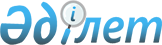 Мәслихаттың 2018 жылғы 12 желтоқсандағы № 347 "Қостанай облысының 2019-2021 жылдарға арналған облыстық бюджеті туралы" шешіміне өзгерістер енгізу туралы
					
			Мерзімі біткен
			
			
		
					Қостанай облысы мәслихатының 2019 жылғы 10 шілдедегі № 413 шешімі. Қостанай облысының Әділет департаментінде 2019 жылғы 12 шілдеде № 8586 болып тіркелді. Мерзімі өткендіктен қолданыс тоқтатылды
      2008 жылғы 4 желтоқсандағы Қазақстан Республикасы Бюджет кодексінің 106, 108-баптарына, "Қазақстан Республикасындағы жергiлiктi мемлекеттік басқару және өзiн-өзi басқару туралы" 2001 жылғы 23 қаңтардағы Қазақстан Республикасы Заңының 6-бабы 1-тармағының 1) тармақшасына сәйкес Қостанай облыстық мәслихаты ШЕШІМ ҚАБЫЛДАДЫ:
      1. Қостанай облыстық мәслихатының "Қостанай облысының 2019-2021 жылдарға арналған облыстық бюджеті туралы" 2018 жылғы 12 желтоқсандағы № 347 шешіміне (2018 жылғы 24 желтоқсанда Қазақстан Республикасы нормативтік құқықтық актілерінің эталондық бақылау банкінде жарияланған, Нормативтік құқықтық актілерді мемлекеттік тіркеу тізілімінде № 8166 болып тіркелген) келесі өзгерістер енгізілсін:
      1-тармақ жаңа редакцияда жазылсын:
      "1. Қостанай облысының 2019-2021 жылдарға арналған бюджеті тиісінше осы шешімнің 1, 2 және 3-қосымшаларға сәйкес, оның ішінде 2019 жылға келесі көлемдерде бекітілсін:
      1) кірістер – 213432944,4 мың теңге, оның iшiнде:
      салықтық түсімдер бойынша – 6186856,0 мың теңге;
      салықтық емес түсімдер бойынша – 1549940,1 мың теңге;
      негiзгi капиталды сатудан түсетiн түсiмдер бойынша – 12430,0 мың теңге;
      трансферттер түсімі бойынша – 205683718,3 мың теңге;
      2) шығындар – 215645710,9 мың теңге;
      3) таза бюджеттiк кредиттеу – 6993680,2 мың теңге, оның iшiнде:
      бюджеттік кредиттер – 13479598,9 мың теңге;
      бюджеттiк кредиттердi өтеу – 6485918,7 мың теңге;
      4) қаржы активтерімен операциялар бойынша сальдо – 0,0 мың теңге;
      5) бюджет тапшылығы (профициті) – -9206446,7 мың теңге;
      6) бюджет тапшылығын қаржыландыру (профицитін пайдалану) – 9206446,7 мың теңге.";
      көрсетілген шешімнің 1, 2 және 3-қосымшалары осы шешімнің 1, 2 және 3-қосымшаларына сәйкес жаңа редакцияда жазылсын.
      2. Осы шешім 2019 жылғы 1 қаңтардан бастап қолданысқа енгізіледі. Қостанай облысының 2019 жылға арналған облыстық бюджеті Қостанай облысының 2020 жылға арналған облыстық бюджеті Қостанай облысының 2021 жылға арналған облыстық бюджеті
					© 2012. Қазақстан Республикасы Әділет министрлігінің «Қазақстан Республикасының Заңнама және құқықтық ақпарат институты» ШЖҚ РМК
				Мәслихаттың
2019 жылғы 10 шілдедегі
№ 413 шешіміне 1-қосымшаМәслихаттың
2018 жылғы 12 желтоқсандағы
№ 347 шешіміне 1-қосымша
Санаты
Санаты
Санаты
Санаты
Санаты
Сомасы, мың теңге
Сыныбы
Сыныбы
Сыныбы
Сыныбы
Сомасы, мың теңге
Кіші сыныбы
Кіші сыныбы
Кіші сыныбы
Сомасы, мың теңге
Атауы
Сомасы, мың теңге
I. Кірістер
213432944,4
1
Салықтық түсімдер
6186856,0
05
Тауарларға, жұмыстарға және қызметтерге салынатын iшкi салықтар
6186856,0
3
Табиғи және басқа да ресурстарды пайдаланғаны үшін түсетін түсімдер
6177597,0
4
Кәсiпкерлiк және кәсiби қызметтi жүргiзгенi үшiн алынатын алымдар
9259,0
2
Салықтық емес түсiмдер
1549940,1
01
Мемлекеттік меншіктен түсетін кірістер
219272,3
1
Мемлекеттік кәсіпорындардың таза кірісі бөлігінің түсімдері
37696,0
3
Мемлекет меншігіндегі акциялардың мемлекеттік пакеттеріне дивидендтер
10814,0
4
Мемлекет меншігінде тұрған, заңды тұлғалардағы қатысу үлесіне кірістер
125,0
5
Мемлекет меншігіндегі мүлікті жалға беруден түсетін кірістер
85153,0
6
Бюджет қаражатын банк шоттарына орналастырғаны үшін сыйақылар
23902,0
7
Мемлекеттік бюджеттен берілген кредиттер бойынша сыйақылар 
61557,3
9
Мемлекет меншігінен түсетін басқа да кірістер
25,0
02
Мемлекеттік бюджеттен қаржыландырылатын мемлекеттік мекемелердің тауарларды (жұмыстарды, қызметтерді) өткізуінен түсетін түсімдер
81,0
1
Мемлекеттік бюджеттен қаржыландырылатын мемлекеттік мекемелердің тауарларды (жұмыстарды, қызметтерді) өткізуінен түсетін түсімдер
81,0
04
Мемлекеттік бюджеттен қаржыландырылатын, сондай-ақ Қазақстан Республикасы Ұлттық Банкінің бюджетінен (шығыстар сметасынан) қамтылатын және қаржыландырылатын мемлекеттік мекемелер салатын айыппұлдар, өсімпұлдар, санкциялар, өндіріп алулар
742728,8
1
Мұнай секторы ұйымдарынан және Жәбірленушілерге өтемақы қорына түсетін түсімдерді қоспағанда, мемлекеттік бюджеттен қаржыландырылатын, сондай-ақ Қазақстан Республикасы Ұлттық Банкінің бюджетінен (шығыстар сметасынан) қамтылатын және қаржыландырылатын мемлекеттік мекемелер салатын айыппұлдар, өсімпұлдар, санкциялар, өндіріп алулар
742728,8
06
Басқа да салықтық емес түсiмдер
587858,0
1
Басқа да салықтық емес түсiмдер
587858,0
3
Негізгі капиталды сатудан түсетін түсімдер
12430,0
01
Мемлекеттік мекемелерге бекітілген мемлекеттік мүлікті сату
12430,0
1
Мемлекеттік мекемелерге бекітілген мемлекеттік мүлікті сату
12430,0
4
Трансферттердің түсімдері
205683718,3
01
Төмен тұрған мемлекеттiк басқару органдарынан трансферттер
18090090,3
2
Аудандық (облыстық маңызы бар қалалардың) бюджеттерден трансферттер
18090090,3
02
Мемлекеттiк басқарудың жоғары тұрған органдарынан түсетiн трансферттер
187593628,0
1
Республикалық бюджеттен түсетiн трансферттер
187593628,0
Функционалдық топ
Функционалдық топ
Функционалдық топ
Функционалдық топ
Функционалдық топ
Сомасы, мың теңге
Функционалдық кiшi топ
Функционалдық кiшi топ
Функционалдық кiшi топ
Функционалдық кiшi топ
Сомасы, мың теңге
Бюджеттік бағдарламалардың әкімшісі
Бюджеттік бағдарламалардың әкімшісі
Бюджеттік бағдарламалардың әкімшісі
Сомасы, мың теңге
Бағдарлама
Бағдарлама
Сомасы, мың теңге
Атауы
Сомасы, мың теңге
II. Шығындар
215645710,9
01
Жалпы сипаттағы мемлекеттiк қызметтер
4086888,5
1
Мемлекеттiк басқарудың жалпы функцияларын орындайтын өкiлдi, атқарушы және басқа органдар
2064969,6
110
Облыс мәслихатының аппараты
54638,0
001
Облыс мәслихатының қызметін қамтамасыз ету жөніндегі қызметтер
54638,0
120
Облыс әкімінің аппараты
1769307,1
001
Облыс әкімінің қызметін қамтамасыз ету жөніндегі қызметтер 
1106430,2
004
Мемлекеттік органның күрделі шығыстары
187721,2
007
Ведомстволық бағыныстағы мемлекеттік мекемелер мен ұйымдардың күрделі шығыстары
248125,0
009
Аудандық маңызы бар қалалардың, ауылдардың, кенттердің, ауылдық округтердің әкімдерін сайлауды қамтамасыз ету және өткізу
33994,7
013
Облыс Қазақстан халқы Ассамблеясының қызметін қамтамасыз ету
94606,0
113
Жергілікті бюджеттерден берілетін ағымдағы нысаналы трансферттер
98430,0
282
Облыстың тексеру комиссиясы
241024,5
001
Облыстың тексеру комиссиясының қызметін қамтамасыз ету жөніндегі қызметтер 
240291,5
003
Мемлекеттік органның күрделі шығыстары
733,0
2
Қаржылық қызмет
821256,3
257
Облыстың қаржы басқармасы
774253,3
001
Жергілікті бюджетті атқару және коммуналдық меншікті басқару саласындағы мемлекеттік саясатты іске асыру жөніндегі қызметтер
213910,0
009
Жекешелендіру, коммуналдық меншікті басқару, жекешелендіруден кейінгі қызмет және осыған байланысты дауларды реттеу
560343,3
718
Облыстың мемлекеттік сатып алу басқармасы
47003,0
001
Жергілікті деңгейде мемлекеттік сатып алуды басқару саласындағы мемлекеттік саясатты іске асыру жөніндегі қызметтер
44587,0
003
Мемлекеттік органның күрделі шығыстары
2416,0
5
Жоспарлау және статистикалық қызмет
198413,0
258
Облыстың экономика және бюджеттік жоспарлау басқармасы
198413,0
001
Экономикалық саясатты, мемлекеттік жоспарлау жүйесін қалыптастыру мен дамыту саласындағы мемлекеттік саясатты іске асыру жөніндегі қызметтер
176511,0
005
Мемлекеттік органның күрделі шығыстары
8042,0
061
Бюджеттік инвестициялар және мемлекеттік-жекешелік әріптестік, оның ішінде концессия мәселелері жөніндегі құжаттаманы сараптау және бағалау
13860,0
9
Жалпы сипаттағы өзге де мемлекеттiк қызметтер
1002249,6
269
Облыстың дін істері басқармасы
73917,0
001
Жергілікті деңгейде дін істер саласындағы мемлекеттік саясатты іске асыру жөніндегі қызметтер
25546,4
005
Өңірде діни ахуалды зерделеу және талдау
48370,6
288
Облыстың құрылыс, сәулет және қала құрылысы басқармасы
928332,6
061
Мемлекеттік органдардың объектілерін дамыту
928332,6
02
Қорғаныс
439762,1
1
Әскери мұқтаждар
119752,6
120
Облыс әкімінің аппараты
119752,6
010
Жалпыға бірдей әскери міндетті атқару шеңберіндегі іс-шаралар
65740,0
011
Аумақтық қорғанысты даярлау және облыс ауқымдағы аумақтық қорғаныс
54012,6
2
Төтенше жағдайлар жөнiндегi жұмыстарды ұйымдастыру
320009,5
287
Облыстық бюджеттен қаржыландырылатын табиғи және техногендік сипаттағы төтенше жағдайлар, азаматтық қорғаныс саласындағы уәкілетті органдардың аумақтық органы
320009,5
002
Аумақтық органның және ведомстволық бағынысты мемлекеттік мекемелерінің күрделі шығыстары
251979,5
003
Облыс ауқымындағы азаматтық қорғаныстың іс-шаралары
7874,0
004
Облыс ауқымдағы төтенше жағдайлардың алдын алу және оларды жою
60156,0
03
Қоғамдық тәртіп, қауіпсіздік, құқықтық, сот, қылмыстық-атқару қызметі
9149506,6
1
Құқық қорғау қызметi
9149506,6
252
Облыстық бюджеттен қаржыландырылатын атқарушы ішкі істер органы
8958177,8
001
Облыс аумағында қоғамдық тәртіптті және қауіпсіздікті сақтауды қамтамасыз ету саласындағы мемлекеттік саясатты іске асыру жөніндегі қызметтер
7565034,0
003
Қоғамдық тәртіпті қорғауға қатысатын азаматтарды көтермелеу 
5674,0
006
Мемлекеттік органның күрделі шығыстары
1387469,8
288
Облыстың құрылыс, сәулет және қала құрылысы басқармасы
191328,8
053
Қоғамдық тәртіп және қауіпсіздік объектілерін салу
191328,8
04
Бiлiм беру
26413932,2
2
Бастауыш, негізгі орта және жалпы орта білім беру
12175030,6
261
Облыстың білім басқармасы
8569386,0
003
Арнайы білім беретін оқу бағдарламалары бойынша жалпы білім беру
1840943,0
006
Мамандандырылған білім беру ұйымдарында дарынды балаларға жалпы білім беру
891744,0
053
Аудандардың (облыстық маңызы бар қалалардың) бюджеттеріне орта білім беру ұйымдарын жан басына шаққандағы қаржыландыруды сынақтан өткізуге берілетін ағымдағы нысаналы трансферттер
210025,0
078
Аудандар (облыстық маңызы бар қалалар) бюджеттеріне бастауыш, негізгі және жалпы орта білім беру ұйымдарының мұғалімдері мен педагог-психологтарының еңбегіне ақы төлеуді ұлғайтуға берілетін ағымдағы нысаналы трансферттер
5626674,0
285
Облыстың дене шынықтыру және спорт басқармасы
957582,3
006
Балалар мен жасөспірімдерге спорт бойынша қосымша білім беру
957582,3
288
Облыстың құрылыс, сәулет және қала құрылысы басқармасы
2648062,3
008
Аудандық (облыстық маңызы бар қалалардың) бюджеттеріне бастауыш, негізгі орта және жалпы орта білім беру объектілерін салуға және реконструкциялауға берілетін нысаналы даму трансферттерi
2648062,3
4
Техникалық және кәсіптік, орта білімнен кейінгі білім беру
8119286,5
253
Облыстың денсаулық сақтау басқармасы
324477,0
043
Техникалық және кәсіптік, орта білімнен кейінгі білім беру ұйымдарында мамандар даярлау
324477,0
261
Облыстың білім басқармасы
7761552,0
024
Техникалық және кәсіптік білім беру ұйымдарында мамандар даярлау
7761552,0
288
Облыстың құрылыс, сәулет және қала құрылысы басқармасы
33257,5
099
Техникалық және кәсіптік, орта білімнен кейінгі білім беру объектілерін салу және реконструкциялау
33257,5
5
Мамандарды қайта даярлау және біліктіліктерін арттыру
1950642,3
120
Облыс әкімінің аппараты
42348,3
019
Сайлау процесіне қатысушыларды оқыту
42348,3
261
Облыстың білім басқармасы
1908294,0
052
Нәтижелі жұмыспен қамтуды және жаппай кәсіпкерлікті дамытудың 2017 – 2021 жылдарға арналған "Еңбек" мемлекеттік бағдарламасы шеңберінде кадрлардың біліктілігін арттыру, даярлау және қайта даярлау
1908294,0
6
Жоғары және жоғары оқу орнынан кейін бiлiм беру
219665,0
253
Облыстың денсаулық сақтау басқармасы
134965,0
057
Жоғары, жоғары оқу орнынан кейінгі білімі бар мамандар даярлау және білім алушыларға әлеуметтік қолдау көрсету
134965,0
261
Облыстың білім басқармасы
84700,0
057
Жоғары, жоғары оқу орнынан кейінгі білімі бар мамандар даярлау және білім алушыларға әлеуметтік қолдау көрсету
84700,0
9
Бiлiм беру саласындағы өзге де қызметтер
3949307,8
253
Облыстың денсаулық сақтау басқармасы
150000,0
034
Денсаулық сақтау жүйесіндегі мемлекеттік білім беру ұйымдарының күрделі шығыстары
150000,0
261
Облыстың білім басқармасы
3799307,8
001
Жергілікті деңгейде білім беру саласындағы мемлекеттік саясатты іске асыру жөніндегі қызметтер
201429,0
004
Облыстық мемлекеттік білім беру мекемелерінде білім беру жүйесін ақпараттандыру
41168,0
005
Облыстық мемлекеттік білім беру мекемелер үшін оқулықтар мен оқу-әдiстемелiк кешендерді сатып алу және жеткізу
27482,3
007
Облыстық ауқымда мектеп олимпиадаларын, мектептен тыс іс-шараларды және конкурстар өткізу
259301,0
011
Балалар мен жасөспірімдердің психикалық денсаулығын зерттеу және халыққа психологиялық-медициналық-педагогикалық консультациялық көмек көрсету
276311,0
029
Әдістемелік жұмыс
98448,4
067
Ведомстволық бағыныстағы мемлекеттік мекемелер мен ұйымдардың күрделі шығыстары
223941,8
113
Жергілікті бюджеттерден берілетін ағымдағы нысаналы трансферттер
2671226,3
05
Денсаулық сақтау
5453612,7
2
Халықтың денсаулығын қорғау
796678,7
253
Облыстың денсаулық сақтау басқармасы
788641,0
006
Ана мен баланы қорғау жөніндегі көрсетілетін қызметтер
366340,0
007
Салауатты өмір салтын насихаттау
149452,0
041
Облыстардың жергілікті өкілдік органдарының шешімі бойынша тегін медициналық көмектің кепілдендірілген көлемін қосымша қамтамасыз ету
272385,0
042
Медициналық ұйымның сот шешімі негізінде жүзеге асырылатын жыныстық құмарлықты төмендетуге арналған іс-шараларды жүргізу
464,0
288
Облыстың құрылыс, сәулет және қала құрылысы басқармасы
8037,7
038
Деңсаулық сақтау объектілерін салу және реконструкциялау
8037,7
3
Мамандандырылған медициналық көмек
1185989,0
253
Облыстың денсаулық сақтау басқармасы
1185989,0
027
Халыққа иммундық профилактика жүргізу үшін вакциналарды және басқа медициналық иммундық биологиялық препараттарды орталықтандырылған сатып алу және сақтау
1185989,0
4
Емханалар
19350,0
253
Облыстың денсаулық сақтау басқармасы
19350,0
039
Республикалық бюджет қаражаты есебінен көрсетілетін көмекті қоспағанда ауылдық денсаулық сақтау субъектілерінің амбулаториялық-емханалық қызметтерді және медициналық қызметтерді көрсетуі және Сall-орталықтардың қызмет көрсетуі
19350,0
5
Медициналық көмектiң басқа түрлерi
78253,0
253
Облыстың денсаулық сақтау басқармасы
78253,0
029
Облыстық арнайы медициналық жабдықтау базалары
78253,0
9
Денсаулық сақтау саласындағы өзге де қызметтер
3373342,0
253
Облыстың денсаулық сақтау басқармасы
3373342,0
001
Жергілікті деңгейде денсаулық сақтау саласындағы мемлекеттік саясатты іске асыру жөніндегі қызметтер
173041,0
008
Қазақстан Республикасында ЖИТС-тің алдын алу және оған қарсы күрес жөніндегі іс-шараларды іске асыру
178490,0
016
Азаматтарды елді мекеннен тыс жерлерде емделу үшін тегін және жеңілдетілген жол жүрумен қамтамасыз ету
16275,0
018
Денсаулық сақтау саласындағы ақпараттық талдамалық қызметтер
37376,0
023
Ауылдық жерлерге жұмыс істеуге жіберілген медициналық және фармацевтикалық қызметкерлерді әлеуметтік қолдау
135600,0
030
Мемлекеттік денсаулық сақтау органдарының күрделі шығыстары
10669,0
033
Медициналық денсаулық сақтау ұйымдарының күрделі шығыстары
2821891,0
06
Әлеуметтiк көмек және әлеуметтiк қамсыздандыру
10019554,6
1
Әлеуметтiк қамсыздандыру
6829506,2
256
Облыстың жұмыспен қамтуды үйлестіру және әлеуметтік бағдарламалар басқармасы
5241036,9
002
Жалпы үлгідегі медициналық-әлеуметтік мекемелерде (ұйымдарда), арнаулы әлеуметтік қызметтер көрсету орталықтарында, әлеуметтік қызмет көрсету орталықтарында қарттар мен мүгедектерге арнаулы әлеуметтік қызметтер көрсету
844314,0
013
Психоневрологиялық медициналық-әлеуметтік мекемелерде (ұйымдарда), арнаулы әлеуметтік қызметтер көрсету орталықтарында, әлеуметтік қызмет көрсету орталықтарында психоневрологиялық аурулармен ауыратын мүгедектер үшін арнаулы әлеуметтік қызметтер көрсету
1281139,0
014
Оңалту орталықтарында қарттарға, мүгедектерге, оның ішінде мүгедек балаларға арнаулы әлеуметтік қызметтер көрсету 
158291,9
015
Балалар психоневрологиялық медициналық-әлеуметтік мекемелерінде (ұйымдарда), арнаулы әлеуметтік қызметтер көрсету орталықтарында, әлеуметтік қызмет көрсету орталықтарында психоневрологиялық патологиялары бар мүгедек балалар үшін арнаулы әлеуметтік қызметтер көрсету
369764,0
049
Аудандық (облыстық маңызы бар қалалардың) бюджеттеріне мемлекеттік атаулы әлеуметтік көмек төлеуге берілетін ағымдағы нысаналы трансферттер
2486099,0
056
Аудандық (облыстық маңызы бар қалалардың) бюджеттеріне Халықты жұмыспен қамту орталықтарына әлеуметтік жұмыс жөніндегі консультанттар мен ассистенттерді енгізуге берілетін ағымдағы нысаналы трансферттер
101429,0
261
Облыстың білім басқармасы
947325,0
015
Жетiм балаларды, ата-анасының қамқорлығынсыз қалған балаларды әлеуметтік қамсыздандыру
885617,0
037
Әлеуметтік сауықтандыру
61708,0
288
Облыстың құрылыс, сәулет және қала құрылысы басқармасы
641144,3
039
Әлеуметтік қамтамасыз ету объектілерін салу және реконструкциялау
641144,3
2
Әлеуметтiк көмек
518588,1
256
Облыстың жұмыспен қамтуды үйлестіру және әлеуметтік бағдарламалар басқармасы
518588,1
003
Мүгедектерге әлеуметтік қолдау 
517078,1
055
Аудандық (облыстық маңызы бар қалалардың) бюджеттеріне мүгедектерді жұмысқа орналастыру үшін арнайы жұмыс орындарын құруға жұмыс берушінің шығындарын субсидиялауға берілетін ағымдағы нысаналы трансферттер
1510,0
9
Әлеуметтiк көмек және әлеуметтiк қамтамасыз ету салаларындағы өзге де қызметтер
2671460,3
256
Облыстың жұмыспен қамтуды үйлестіру және әлеуметтік бағдарламалар басқармасы
2570689,3
001
Жергілікті деңгейде жұмыспен қамтуды қамтамасыз ету және халық үшін әлеуметтік бағдарламаларды іске асыру саласында мемлекеттік саясатты іске асыру жөніндегі қызметтер
156344,0
007
Мемлекеттік органның күрделі шығыстары
7703,0
019
Нәтижелі жұмыспен қамтуды және жаппай кәсіпкерлікті дамытудың 2017 – 2021 жылдарға арналған "Еңбек" мемлекеттік бағдарламасы шеңберінде еңбек нарығын дамытуға бағытталған, ағымдағы іс-шараларды іске асыру
5981,0
037
Аудандық (облыстық маңызы бар қалалардың) бюджеттеріне Нәтижелі жұмыспен қамтуды және жаппай кәсіпкерлікті дамытудың 2017 – 2021 жылдарға арналған "Еңбек" мемлекеттік бағдарламасы шеңберінде еңбек нарығын дамытуға бағытталған іс-шараларды іске асыруға берілетін ағымдағы нысаналы трансферттер
957857,0
044
Жергілікті деңгейде көші-қон іс-шараларын іске асыру
700,0
045
Аудандық (облыстық маңызы бар қалалардың) бюджеттеріне Қазақстан Республикасында мүгедектердің құқықтарын қамтамасыз етуге және өмір сүру сапасын жақсартуға берілетін ағымдағы нысаналы трансферттер
328566,0
046
Қазақстан Республикасында мүгедектердің құқықтарын қамтамасыз етуге және өмір сүру сапасын жақсарту
7878,0
053
Кохлеарлық импланттарға дәлдеп сөйлеу процессорларын ауыстыру және келтіру бойынша қызмет көрсету
21525,0
054
Аудандық (облыстық маңызы бар қалалардың) бюджеттеріне үкіметтік емес ұйымдарда мемлекеттік әлеуметтік тапсырысты орналастыруға берілетін ағымдағы нысаналы трансферттер
67361,0
067
Ведомстволық бағыныстағы мемлекеттік мекемелер мен ұйымдардың күрделі шығыстары
31578,3
113
Жергілікті бюджеттерден берілетін ағымдағы нысаналы трансферттер 
985196,0
263
Облыстың ішкі саясат басқармасы
22767,0
077
Қазақстан Республикасында мүгедектердің құқықтарын қамтамасыз етуге және өмір сүру сапасын жақсарту
22767,0
270
Облыстың еңбек инспекциясы бойынша басқармасы
78004,0
001
Жергілікті деңгейде еңбек қатынасын реттеу саласындағы мемлекеттік саясатты іске асыру жөніндегі қызметтер
71804,0
003
Мемлекеттік органның күрделі шығыстары
6200,0
07
Тұрғын үй-коммуналдық шаруашылық
28819079,0
1
Тұрғын үй шаруашылығы
13556246,3
288
Облыстың құрылыс, сәулет және қала құрылысы басқармасы
13556246,3
014
Аудандық (облыстық маңызы бар қалалардың) бюджеттеріне коммуналдық тұрғын үй қорының тұрғын үйін салуға және (немесе) реконструкциялауға берілетін нысаналы даму трансферттері
3371397,9
034
Аудандық (облыстық маңызы бар қалалардың) бюджеттеріне инженерлік-коммуникациялық инфрақұрылымды дамытуға және (немесе) жайластыруға берілетін нысаналы даму трансферттері
9672960,5
097
Аудандардың (облыстық маңызы бар қалалардың) бюджеттеріне аз қамтылған көп балалы отбасыларға коммуналдық тұрғын үй қорының тұрғын үйін сатып алуға берілетін ағымдағы нысаналы трансферттер
511887,9
2
Коммуналдық шаруашылық
15262832,7
279
Облыстың энергетика және тұрғын үй-коммуналдық шаруашылық басқармасы
15262832,7
001
Жергілікті деңгейде энергетика және тұрғын үй-коммуналдық шаруашылық саласындағы мемлекеттік саясатты іске асыру жөніндегі қызметтер 
251100,5
004
Елдi мекендердi газдандыру
808083,5
005
Мемлекеттік органның күрделі шығыстары
12119,0
010
Аудандық (облыстық маңызы бар қалалардың) бюджеттеріне сумен жабдықтау және су бұру жүйелерін дамытуға берілетін нысаналы даму трансферттері
1827858,0
030
Аудандық (облыстық маңызы бар қалалардың) бюджеттеріне елді мекендерді сумен жабдықтау және су бұру жүйелерін дамытуға берілетін нысаналы даму трансферттері
9077201,6
032
Ауыз сумен жабдықтаудың баламасыз көздерi болып табылатын сумен жабдықтаудың аса маңызды топтық және жергілікті жүйелерiнен ауыз су беру жөніндегі қызметтердің құнын субсидиялау 
1019969,0
113
Жергiлiктi бюджеттерден берiлетiн ағымдағы нысаналы трансферттер 
2140774,1
114
Жергілікті бюджеттерден берілетін нысаналы даму трансферттері
125727,0
08
Мәдениет, спорт, туризм және ақпараттық кеңістiк
10465934,4
1
Мәдениет саласындағы қызмет
2581005,5
262
Облыстың мәдениет басқармасы
2581005,5
001
Жергiлiктi деңгейде мәдениет саласындағы мемлекеттік саясатты іске асыру жөніндегі қызметтер
72530,0
003
Мәдени-демалыс жұмысын қолдау
123289,0
005
Тарихи-мәдени мұраны сақтауды және оған қолжетімділікті қамтамасыз ету
365205,9
007
Театр және музыка өнерін қолдау
1046085,0
032
Ведомстволық бағыныстағы мемлекеттік мекемелер мен ұйымдардың күрделі шығыстары
380594,6
113
Жергілікті бюджеттерден берілетін ағымдағы нысаналы трансферттер
593301,0
2
Спорт
6047051,9
285
Облыстың дене шынықтыру және спорт басқармасы
6047051,9
001
Жергілікті деңгейде дене шынықтыру және спорт саласында мемлекеттік саясатты іске асыру жөніндегі қызметтер
76807,2
002
Облыстық деңгейде спорт жарыстарын өткізу
41053,0
003
Әр түрлі спорт түрлері бойынша облыстың құрама командаларының мүшелерін дайындау және республикалық және халықаралық спорт жарыстарына қатысуы
5517702,8
032
Ведомстволық бағыныстағы мемлекеттік мекемелер мен ұйымдардың күрделі шығыстары
295517,0
113
Жергілікті бюджеттерден берілетін ағымдағы нысаналы трансферттер
115971,9
3
Ақпараттық кеңiстiк
1516153,0
262
Облыстың мәдениет басқармасы
365445,0
008
Облыстық кітапханалардың жұмыс істеуін қамтамасыз ету
365445,0
263
Облыстың ішкі саясат басқармасы
547841,0
007
Мемлекеттік ақпараттық саясат жүргізу жөніндегі қызметтер
547841,0
264
Облыстың тілдерді дамыту басқармасы
103032,0
001
Жергілікті деңгейде тілдерді дамыту саласындағы мемлекеттік саясатты іске асыру жөніндегі қызметтер
48358,0
002
Мемлекеттiк тiлдi және Қазақстан халқының басқа да тiлдерін дамыту
40541,0
003
Мемлекеттік органның күрделі шығыстары
7134,0
032
Ведомстволық бағыныстағы мемлекеттік мекемелер мен ұйымдардың күрделі шығыстары
6999,0
739
Облыстың ақпараттандыру, мемлекеттік қызметтер көрсету және архивтер басқармасы 
499835,0
001
Жергілікті деңгейде ақпараттандыру, мемлекеттік қызметтер көрсету, архив ісін басқару жөніндегі мемлекеттік саясатты іске асыру жөніндегі қызметтер 
87454,0
003
Архив қорының сақталуын қамтамасыз ету
406377,0
009
Мемлекеттік органның күрделі шығыстары
119,0
032
Ведомстволық бағыныстағы мемлекеттік мекемелер мен ұйымдардың күрделі шығыстары
5885,0
4
Туризм
10303,0
266
Облыстың кәсiпкерлiк және индустриалдық-инновациялық даму басқармасы
10303,0
021
Туристік қызметті реттеу
10303,0
9
Мәдениет, спорт, туризм және ақпараттық кеңiстiктi ұйымдастыру жөнiндегi өзге де қызметтер
311421,0
263
Облыстың ішкі саясат басқармасы
149755,0
001
Жергілікті деңгейде мемлекеттік ішкі саясатты іске асыру жөніндегі қызметтер
129218,0
005
Мемлекеттік органның күрделі шығыстары
537,0
113
Жергілікті бюджеттерден берілетін ағымдағы нысаналы трансферттер
20000,0
283
Облыстың жастар саясаты мәселелерi жөніндегі басқармасы
161666,0
001
Жергілікті деңгейде жастар саясатын іске асыру жөніндегі қызметтер
30299,0
003
Мемлекеттік органның күрделі шығыстары
100,0
005
 Жастар саясаты саласында іс-шараларды іске асыру
90186,0
032
Ведомстволық бағыныстағы мемлекеттік мекемелер мен ұйымдардың күрделі шығыстары
41081,0
09
Отын-энергетика кешенi және жер қойнауын пайдалану
2678131,6
1
Отын және энергетика
803637,9
279
Облыстың энергетика және тұрғын үй-коммуналдық шаруашылық басқармасы
803637,9
011
Аудандық (облыстық маңызы бар қалалардың) бюджеттеріне жылу-энергетикалық жүйесін дамытуға берілетін нысаналы даму трансферттері
475140,9
081
Елді мекендерді шаруашылық-ауыз сумен жабдықтау үшін жерасты суларына іздестіру-барлау жұмыстарын ұйымдастыру және жүргізу
328497,0
9
Отын-энергетика кешені және жер қойнауын пайдалану саласындағы өзге де қызметтер
1874493,7
279
Облыстың энергетика және тұрғын үй-коммуналдық шаруашылық басқармасы
1874493,7
070
Аудандық (облыстық маңызы бар қалалардың) бюджеттеріне газ тасымалдау жүйесін дамытуға берілетін нысаналы даму трансферттері
133307,0
071
Газ тасымалдау жүйесін дамыту 
1741186,7
10
Ауыл, су, орман, балық шаруашылығы, ерекше қорғалатын табиғи аумақтар, қоршаған ортаны және жануарлар дүниесін қорғау, жер қатынастары
32044612,8
1
Ауыл шаруашылығы
30356285,7
719
Облыстың ветеринария басқармасы
375764,9
001
Жергілікті деңгейде ветеринария саласындағы мемлекеттік саясатты іске асыру жөніндегі қызметтер
98096,0
003
Мемлекеттік органның күрделі шығыстары
6605,0
028
Уақытша сақтау пунктына ветеринариялық препараттарды тасымалдау бойынша қызметтер 
3896,0
030
Жануарлардың энзоотиялық ауруларының профилактикасы мен диагностикасына арналған ветеринариялық препараттарды, олардың профилактикасы мен диагностикасы жөніндегі қызметтерді орталықтандырып сатып алу, оларды сақтауды және аудандардың (облыстық маңызы бар қалалардың) жергілікті атқарушы органдарына тасымалдауды (жеткізуді) ұйымдастыру
34443,4
113
Жергілікті бюджеттерден берілетін ағымдағы нысаналы трансферттер 
232724,5
741
Облыстың ауыл шаруашылығы және жер қатынастары басқармасы
29980520,8
002
Тұқым шаруашылығын қолдау
1499064,0
018
Пестицидтерді (улы химикаттарды) залалсыздандыру
4575,0
019
Инновациялық тәжірибені тарату және енгізу жөніндегі қызметтер
50000,0
029
Ауыл шаруашылығы дақылдарының зиянды организмдеріне қарсы күрес жөніндегі іс- шаралар
21982,0
041
Ауыл шаруашылығы тауарын өндірушілерге өсімдіктерді қорғау мақсатында ауыл шаруашылығы дақылдарын өңдеуге арналған гербицидтердің, биоагенттердің (энтомофагтардың) және биопрепараттардың құнын арзандату
4898367,0
045
Тұқымдық және көшет отырғызылатын материалдың сорттық және себу сапаларын анықтау 
86730,8
046
Тракторларды, олардың тіркемелерін, өздігінен жүретін ауыл шаруашылығы, мелиоративтік және жол-құрылыс машиналары мен тетіктерін мемлекеттік есепке алу және тіркеу
6300,0
047
Тыңайтқыштар (органикалықтарды қоспағанда) құнын субсидиялау
2487890,0
050
Инвестициялар салынған жағдайда агроөнеркәсіптік кешен субъектісі көтерген шығыстардың бөліктерін өтеу
6569390,0
051
Агроөнеркәсіптік кешен субъектілерінің қарыздарын кепілдендіру мен сақтандыру шеңберінде субсидиялау
41580,0
053
Мал шаруашылығы өнімдерінің өнімділігін және сапасын арттыруды, асыл тұқымды мал шаруашылығын дамытуды субсидиялау
6761404,0
054
Агроөнеркәсіптік кешен саласындағы дайындаушы ұйымдарға есептелген қосылған құн салығы шегінде бюджетке төленген қосылған құн салығының сомасын субсидиялау 
128525,0
055
Агроөнеркәсіптік кешен субъектілерін қаржылық сауықтыру жөніндегі бағыт шеңберінде кредиттік және лизингтік міндеттемелер бойынша пайыздық мөлшерлемені субсидиялау
1213254,0
056
Ауыл шаруашылығы малын, техниканы және технологиялық жабдықты сатып алуды кредиттеу, сондай-ақ лизинг беру кезінде сыйақы мөлшерлемесін субсидиялау
5293285,0
057
Мал шаруашылығы саласында терең қайта өңдеуден өткізілетін өнімдерді өндіру үшін ауыл шаруашылығы өнімін сатып алуға жұмсайтын өңдеуші кәсіпорындардың шығындарын субсидиялау
579326,0
060
Нәтижелі жұмыспен қамтуды және жаппай кәсіпкерлікті дамытудың 2017 – 2021 жылдарға арналған "Еңбек" мемлекеттік бағдарламасы шеңберінде микрокредиттер бойынша ішінара кепілдендіру
252769,0
061
Нәтижелі жұмыспен қамтуды және жаппай кәсіпкерлікті дамытудың 2017 – 2021 жылдарға арналған "Еңбек" мемлекеттік бағдарламасы шеңберінде микроқаржы ұйымдарының операциялық шығындарын субсидиялау
86079,0
2
Су шаруашылығы
366,0
254
Облыстың табиғи ресурстар және табиғат пайдалануды реттеу басқармасы
366,0
003
Коммуналдық меншіктегі су шаруашылығы құрылыстарының жұмыс істеуін қамтамасыз ету
366,0
3
Орман шаруашылығы
1237670,0
254
Облыстың табиғи ресурстар және табиғат пайдалануды реттеу басқармасы
1237670,0
005
Ормандарды сақтау, қорғау, молайту және орман өсiру
1218657,7
006
Жануарлар дүниесін қорғау 
19012,3
5
Қоршаған ортаны қорғау
169344,1
254
Облыстың табиғи ресурстар және табиғат пайдалануды реттеу басқармасы
169344,1
001
Жергілікті деңгейде қоршаған ортаны қорғау саласындағы мемлекеттік саясатты іске асыру жөніндегі қызметтер
116353,0
008
Қоршаған ортаны қорғау бойынша іс-шаралар 
37865,1
013
Мемлекеттік органның күрделі шығыстары
3051,0
113
Жергілікті бюджеттерден берілетін ағымдағы нысаналы трансферттер 
11000,0
114
Жергілікті бюджеттерден берілетін нысаналы даму трансферттері
1075,0
6
Жер қатынастары
55598,0
725
Облыстың жердiң пайдаланылуы мен қорғалуын бақылау басқармасы
55598,0
001
Жергілікті деңгейде жердiң пайдаланылуы мен қорғалуын бақылау саласындағы мемлекеттік саясатты іске асыру жөніндегі қызметтер
55598,0
9
Ауыл, су, орман, балық шаруашылығы, қоршаған ортаны қорғау және жер қатынастары саласындағы басқа да қызметтер
225349,0
741
Облыстың ауыл шаруашылығы және жер қатынастары басқармасы
225349,0
001
Жергілікте деңгейде ауыл шаруашылығы және жер қатынастарын реттеу саласындағы мемлекеттік саясатты іске асыру жөніндегі қызметтер
198995,0
003
Мемлекеттік органның күрделі шығыстары
26354,0
11
Өнеркәсіп, сәулет, қала құрылысы және құрылыс қызметі
2109985,5
2
Сәулет, қала құрылысы және құрылыс қызметі
2109985,5
288
Облыстың құрылыс, сәулет және қала құрылысы басқармасы
2049123,5
001
Жергілікті деңгейде құрлыс, сәулет және қала құрылысы саласындағы мемлекеттік саясатты іске асыру жөніндегі қызметтер
215812,1
003
Мемлекеттік органның күрделі шығыстары
18224,0
004
Қала құрылысын дамытудың кешенді схемаларын және елді мекендердің бас жоспарларын әзірлеу
174604,0
113
Жергілікті бюджеттерден берілетін ағымдағы нысаналы трансферттер
391767,0
114
Жергілікті бюджеттерден берілетін нысаналы даму трансферттері
1248716,4
724
Облыстың мемлекеттік сәулет-құрылыс бақылауы басқармасы
60862,0
001
Жергілікті деңгейде мемлекеттік сәулет-құрылыс бақылау саласындағы мемлекеттік саясатты іске асыру жөніндегі қызметтер
60832,0
003
Мемлекеттік органның күрделі шығыстары
30,0
12
Көлiк және коммуникация
26169573,3
1
Автомобиль көлiгi
17287978,5
268
Облыстың жолаушылар көлігі және автомобиль жолдары басқармасы
17287978,5
002
Көлік инфрақұрылымын дамыту
403110,7
003
Автомобиль жолдарының жұмыс істеуін қамтамасыз ету
711221,0
007
Аудандық (облыстық маңызы бар қалалар) бюджеттеріне көлік инфрақұрылымын дамытуға берілетін нысаналы даму трансферттері
1745379,5
027
Аудандық (облыстық маңызы бар қалалардың) бюджеттеріне көлiк инфрақұрылымының басым жобаларын қаржыландыруға берiлетiн ағымдағы нысаналы трансферттер
7097144,4
028
Көлiк инфрақұрылымының басым жобаларын іске асыру
7331122,9
4
Әуе көлiгi
4405311,8
268
Облыстың жолаушылар көлігі және автомобиль жолдары басқармасы
4405311,8
051
Әуе көлігінің инфрақұрылымын дамуы 
4405311,8
9
Көлiк және коммуникациялар саласындағы өзге де қызметтер
4476283,0
268
Облыстың жолаушылар көлігі және автомобиль жолдары басқармасы
4476283,0
001
Жергілікті деңгейде көлік және коммуникация саласындағы мемлекеттік саясатты іске асыру жөніндегі қызметтер
103739,9
005
Әлеуметтiк маңызы бар ауданаралық (қалааралық) қатынастар бойынша жолаушылар тасымалын субсидиялау
180294,0
011
Мемлекеттік органның күрделі шығыстары
17817,9
113
Жергілікті бюджеттерден берілетін ағымдағы нысаналы трансферттер
4174431,2
13
Басқалар
20000304,7
3
Кәсiпкерлiк қызметтi қолдау және бәсекелестікті қорғау
3891674,9
266
Облыстың кәсіпкерлік және индустриалдық-инновациялық даму басқармасы
2220296,0
005
"Бизнестің жол картасы-2020" бизнесті қолдау мен дамытудың мемлекеттік бағдарламасы шеңберінде жеке кәсіпкерлікті қолдау
30000,0
007
Мемлекеттік инвестициялық саясатты іске асыруға "Даму" кәсіпкерлікті дамыту қоры" АҚ-ға кредит беру
50000,0
010
"Бизнестің жол картасы-2020" бизнесті қолдау мен дамытудың мемлекеттік бағдарламасы шеңберінде кредиттер бойынша пайыздық мөлшерлемені субсидиялау
1988296,0
011
"Бизнестің жол картасы-2020" бизнесті қолдау мен дамытудың мемлекеттік бағдарламасы шеңберінде шағын және орта бизнеске кредиттерді ішінара кепілдендіру
85000,0
027
Нәтижелі жұмыспен қамтуды және жаппай кәсіпкерлікті дамытудың 2017 – 2021 жылдарға арналған "Еңбек" мемлекеттік бағдарламасы шеңберінде микрокредиттерді ішінара кепілдендіру
37000,0
082
"Бизнестің жол картасы-2020" бизнесті қолдау мен дамытудың мемлекеттік бағдарламасы шеңберінде жаңа бизнес-идеяларды іске асыру үшін жас кәсіпкерлерге мемлекеттік гранттар беру
30000,0
288
Облыстың құрылыс, сәулет және қала құрылысы басқармасы
1671378,9
051
"Бизнестің жол картасы-2020" бизнесті қолдау мен дамытудың мемлекеттік бағдарламасы шеңберінде индустриялық инфрақұрылымды дамыту
1647615,2
052
Аудандық (облыстық маңызы бар қалалардың) бюджеттеріне "Бизнестің жол картасы-2020" бизнесті қолдау мен дамытудың мемлекеттік бағдарламасы шеңберінде индустриялық инфрақұрылымды дамытуға берiлетiн нысаналы даму трансферттерi
23763,7
9
Басқалар
16108629,8
253
Облыстың денсаулық сақтау басқармасы
567985,0
058
"Ауыл-Ел бесігі" жобасы шеңберінде ауылдық елді мекендердегі әлеуметтік және инженерлік инфрақұрылым бойынша іс-шараларды іске асыру
562396,0
096
Мемлекеттік-жекешелік әріптестік жобалар бойынша мемлекеттік міндеттемелерді орындау
5589,0
257
Облыстың қаржы басқармасы
10932995,0
012
Облыстық жергілікті атқарушы органының резервi
588202,0
059
Аудандардың (облыстық маңызы бар қалалардың) бюджеттеріне азаматтық қызметшілердің жекелеген санаттарының, мемлекеттік бюджет қаражаты есебінен ұсталатын ұйымдар қызметкерлерінің, қазыналық кәсіпорындар қызметкерлерінің жалақысын көтеруге берілетін ағымдағы нысаналы трансферттер
9805889,0
065
Аудандардың (облыстық маңызы бар қалалардың) бюджеттеріне мемлекеттік әкімшілік қызметшілердің жекелеген санаттарының жалақысын көтеруге берілетін ағымдағы нысаналы трансферттер
538904,0
258
Облыстың экономика және бюджеттік жоспарлау басқармасы
164581,4
003
Жергілікті бюджеттік инвестициялық жобалардың техникалық-экономикалық негіздемелерін және мемлекеттік-жекешелік әріптестік жобалардың, оның ішінде концессиялық жобалардың конкурстық құжаттамаларын әзірлеу немесе түзету, сондай-ақ қажетті сараптамаларын жүргізу, мемлекеттік-жекешелік әріптестік жобаларды, оның ішінде концессиялық жобаларды консультациялық сүйемелдеу
164581,4
261
Облыстың білім басқармасы
1438228,9
076
Аудандардың (облыстық маңызы бар қалалардың) бюджеттеріне "Ауыл-Ел бесігі" жобасы шеңберінде ауылдық елді мекендердегі әлеуметтік және инженерлік инфрақұрылым бойынша іс-шараларды іске асыруға берілетін ағымдағы нысаналы трансферттер
944670,7
096
Мемлекеттік-жекешелік әріптестік жобалар бойынша мемлекеттік міндеттемелерді орындау
493558,2
262
Облыстың мәдениет басқармасы
120468,7
050
Аудандардың (облыстық маңызы бар қалалардың) бюджеттеріне "Ауыл-Ел бесігі" жобасы шеңберінде ауылдық елді мекендердегі әлеуметтік және инженерлік инфрақұрылым бойынша іс-шараларды іске асыруға берілетін ағымдағы нысаналы трансферттер
120468,7
266
Облыстың кәсіпкерлік және индустриалдық-инновациялық даму басқармасы
150236,9
001
Жергілікті деңгейде кәсіпкерлік және индустриалдық-инновациялық қызметті дамыту саласындағы мемлекеттік саясатты іске асыру жөніндегі қызметтер
128984,6
003
Мемлекеттік органның күрделі шығыстары
2931,7
004
Индустриялық-инновациялық қызметті мемлекеттік қолдау шеңберінде іс-шаралар іске асыру
18320,6
268
Облыстың жолаушылар көлігі және автомобиль жолдары басқармасы
868478,2
052
Аудандардың (облыстық маңызы бар қалалардың) бюджеттеріне "Ауыл-Ел бесігі" жобасы шеңберінде ауылдық елді мекендердегі әлеуметтік және инженерлік инфрақұрылым бойынша іс-шараларды іске асыруға берілетін ағымдағы нысаналы трансферттер
657617,2
084
Аудандық (облыстық маңызы бар қалалар) бюджеттеріне шағын және моноқалаларда бюджеттік инвестициялық жобаларды іске асыруға берілетін нысаналы даму трансферттері
210861,0
279
Облыстың энергетика және тұрғын үй-коммуналдық шаруашылық басқармасы
532650,9
084
Аудандық (облыстық маңызы бар қалалар) бюджеттеріне шағын және моноқалаларда бюджеттік инвестициялық жобаларды іске асыруға берілетін нысаналы даму трансферттері
506550,9
096
Мемлекеттік-жекешелік әріптестік жобалар бойынша мемлекеттік міндеттемелерді орындау
26100,0
285
Облыстың дене шынықтыру және спорт басқармасы
1200004,8
050
Аудандардың (облыстық маңызы бар қалалардың) бюджеттеріне "Ауыл-Ел бесігі" жобасы шеңберінде ауылдық елді мекендердегі әлеуметтік және инженерлік инфрақұрылым бойынша іс-шараларды іске асыруға берілетін ағымдағы нысаналы трансферттер
10343,0
096
Мемлекеттік-жекешелік әріптестік жобалар бойынша мемлекеттік міндеттемелерді орындау
1189661,8
288
Облыстың құрылыс, сәулет және қала құрылысы басқармасы
133000,0
096
Мемлекеттік-жекешелік әріптестік жобалар бойынша мемлекеттік міндеттемелерді орындау
133000,0
14
Борышқа қызмет көрсету
73144,0
1
Борышқа қызмет көрсету
73144,0
257
Облыстың қаржы басқармасы
73144,0
004
Жергілікті атқарушы органдардың борышына қызмет көрсету
72315,0
016
Жергілікті атқарушы органдардың республикалық бюджеттен қарыздар бойынша сыйақылар мен өзге де төлемдерді төлеу бойынша борышына қызмет көрсету
829,0
15
Трансферттер
37721688,9
1
Трансферттер
37721688,9
257
Облыстың қаржы басқармасы
37721688,9
007
Субвенциялар
32648313,0
011
Пайдаланылмаған (толық пайдаланылмаған) нысаналы трансферттерді қайтару
2117,5
017
Нысаналы мақсатқа сай пайдаланылмаған нысаналы трансферттерді қайтару
5854,4
024
Заңнаманы өзгертуге байланысты жоғары тұрған бюджеттің шығындарын өтеуге төменгі тұрған бюджеттен ағымдағы нысаналы трансферттер
4265404,0
026
Заңнаманың өзгеруіне байланысты жоғары тұрған бюджеттен төмен тұрған бюджеттерге өтемақыға берілетін ағымдағы нысаналы трансферттер
800000,0
ІІІ. Таза бюджеттік кредиттеу
6993680,2
Бюджеттік кредиттер
13479598,9
07
Тұрғын үй-коммуналдық шаруашылық
10337087,9
1
Тұрғын үй шаруашылығы
10337087,9
279
Облыстың энергетика және тұрғын үй-коммуналдық шаруашылық басқармасы
111900,0
046
Аудандардың (облыстық маңызы бар қалалардың) бюджеттеріне жылу, сумен жабдықтау және су бұру жүйелерін реконструкция және құрылыс үшін кредит беру
111900,0
288
Облыстың құрылыс, сәулет және қала құрылысы басқармасы
10225187,9
009
Аудандардың (облыстық маңызы бар қалалардың) бюджеттеріне тұрғын үй жобалауға және салуға кредит беру
10225187,9
10
Ауыл, су, орман, балық шаруашылығы, ерекше қорғалатын табиғи аумақтар, қоршаған ортаны және жануарлар дүниесін қорғау, жер қатынастары
2905452,0
1
Ауыл шаруашылығы
2083565,0
741
Облыстың ауыл шаруашылығы және жер қатынастары басқармасы
2083565,0
037
Нәтижелі жұмыспен қамтуды және жаппай кәсіпкерлікті дамытудың 2017 – 2021 жылдарға арналған "Еңбек" мемлекеттік бағдарламасы шеңберінде кәсіпкерлікті дамытуға жәрдемдесу үшін бюджеттік кредиттер беру
2083565,0
9
Ауыл, су, орман, балық шаруашылығы, қоршаған ортаны қорғау және жер қатынастары саласындағы басқа да қызметтер
821887,0
258
Облыстың экономика және бюджеттік жоспарлау басқармасы
821887,0
007
Мамандарды әлеуметтік қолдау шараларын іске асыру үшін жергілікті атқарушы органдарға берілетін бюджеттік кредиттер
821887,0
13
Басқалар
237059,0
3
Кәсiпкерлiк қызметтi қолдау және бәсекелестікті қорғау
237059,0
266
Облыстың кәсiпкерлiк және индустриалдық-инновациялық даму басқармасы
237059,0
069
Облыстық орталықтарда, моноқалаларда кәсіпкерлікті дамытуға жәрдемдесуге кредит беру
237059,0
Санаты
Санаты
Санаты
Санаты
Санаты
Сомасы, мың теңге
Сыныбы
Сыныбы
Сыныбы
Сыныбы
Сомасы, мың теңге
Кішi сыныбы
Кішi сыныбы
Кішi сыныбы
Сомасы, мың теңге
Ерекшелігі
Ерекшелігі
Сомасы, мың теңге
Бюджеттік кредиттерді өтеу 
6485918,7
5
Бюджеттік кредиттерді өтеу 
6485918,7
01
Бюджеттік кредиттерді өтеу 
6485918,7
1
Мемлекеттік бюджеттен берілген бюджеттік кредиттерді өтеу
6485918,7
ІV. Қаржы активтерімен операциялар бойынша сальдо
0,0
V. Бюджет тапшылығы (профициті)
-9206446,7
VІ. Бюджет тапшылығын қаржыландыру (профицитін пайдалану) 
9206446,7Мәслихаттың
2019 жылғы 10 шілдедегі
№ 413 шешіміне 2-қосымшаМәслихаттың
2018 жылғы 12 желтоқсандағы
№ 347 шешіміне 2-қосымша
Санаты
Санаты
Санаты
Санаты
Санаты
Сомасы, мың теңге
Сыныбы
Сыныбы
Сыныбы
Сыныбы
Сомасы, мың теңге
Кішi сыныбы
Кішi сыныбы
Кішi сыныбы
Сомасы, мың теңге
Атауы
Сомасы, мың теңге
I. Кірістер
145216918,2
1
Салықтық түсімдер
8800379,2
05
Тауарларға, жұмыстарға және қызметтерге салынатын iшкi салықтар
8800379,2
3
Табиғи және басқа да ресурстарды пайдаланғаны үшін түсетін түсімдер
8790796,2
4
Кәсiпкерлiк және кәсiби қызметтi жүргiзгенi үшiн алынатын алымдар
9583,0
2
Салықтық емес түсiмдер
643012,0
01
Мемлекеттік меншіктен түсетін кірістер
214292,0
1
Мемлекеттік кәсіпорындардың таза кірісі бөлігінің түсімдері
39015,0
3
Мемлекет меншігіндегі акциялардың мемлекеттік пакеттеріне дивидендтер
11192,0
4
Мемлекет меншігінде тұрған, заңды тұлғалардағы қатысу үлесіне кірістер
129,0
5
Мемлекет меншігіндегі мүлікті жалға беруден түсетін кірістер
88133,0
6
Бюджет қаражатын банк шоттарына орналастырғаны үшін сыйақылар
24739,0
7
Мемлекеттік бюджеттен берілген кредиттер бойынша сыйақылар 
51058,0
9
Мемлекет меншігінен түсетін басқа да кірістер
26,0
02
Мемлекеттік бюджеттен қаржыландырылатын мемлекеттік мекемелердің тауарларды (жұмыстарды, қызметтерді) өткізуінен түсетін түсімдер
84,0
1
Мемлекеттік бюджеттен қаржыландырылатын мемлекеттік мекемелердің тауарларды (жұмыстарды, қызметтерді) өткізуінен түсетін түсімдер
84,0
04
Мемлекеттік бюджеттен қаржыландырылатын, сондай-ақ Қазақстан Республикасы Ұлттық Банкінің бюджетінен (шығыстар сметасынан) қамтылатын және қаржыландырылатын мемлекеттік мекемелер салатын айыппұлдар, өсімпұлдар, санкциялар, өндіріп алулар
941,0
1
Мұнай секторы ұйымдарынан және Жәбірленушілерге өтемақы қорына түсетін түсімдерді қоспағанда, мемлекеттік бюджеттен қаржыландырылатын, сондай-ақ Қазақстан Республикасы Ұлттық Банкінің бюджетінен (шығыстар сметасынан) қамтылатын және қаржыландырылатын мемлекеттік мекемелер салатын айыппұлдар, өсімпұлдар, санкциялар, өндіріп алулар
941,0
06
Басқа да салықтық емес түсiмдер
427695,0
1
Басқа да салықтық емес түсiмдер
427695,0
3
Негізгі капиталды сатудан түсетін түсімдер
12865,0
01
Мемлекеттік мекемелерге бекітілген мемлекеттік мүлікті сату
12865,0
1
Мемлекеттік мекемелерге бекітілген мемлекеттік мүлікті сату
12865,0
4
Трансферттердің түсімдері
135760662,0
01
Төмен тұрған мемлекеттiк басқару органдарынан трансферттер
15938054,0
2
Аудандық (облыстық маңызы бар қалалардың) бюджеттерден трансферттер
15938054,0
02
Мемлекеттiк басқарудың жоғары тұрған органдарынан түсетiн трансферттер
119822608,0
1
Республикалық бюджеттен түсетiн трансферттер
119822608,0
Функционалдық топ
Функционалдық топ
Функционалдық топ
Функционалдық топ
Функционалдық топ
Сомасы, мың теңге
Функционалдық кiшi топ
Функционалдық кiшi топ
Функционалдық кiшi топ
Функционалдық кiшi топ
Сомасы, мың теңге
Бюджеттік бағдарламалардың әкімшісі
Бюджеттік бағдарламалардың әкімшісі
Бюджеттік бағдарламалардың әкімшісі
Сомасы, мың теңге
Бағдарлама
Бағдарлама
Сомасы, мың теңге
Атауы
Сомасы, мың теңге
II. Шығындар
145078908,2
01
Жалпы сипаттағы мемлекеттiк қызметтер
2397371,9
1
Мемлекеттiк басқарудың жалпы функцияларын орындайтын өкiлдi, атқарушы және басқа органдар
1406397,0
110
Облыс мәслихатының аппараты
54333,0
001
Облыс мәслихатының қызметін қамтамасыз ету жөніндегі қызметтер
54333,0
120
Облыс әкімінің аппараты
1130751,0
001
Облыс әкімінің қызметін қамтамасыз ету жөніндегі қызметтер 
958278,0
004
Мемлекеттік органның күрделі шығыстары
4117,0
009
Аудандық маңызы бар қалалардың, ауылдардың, кенттердің, ауылдық округтердің әкімдерін сайлауды қамтамасыз ету және өткізу
40510,0
013
Облыс Қазақстан халқы Ассамблеясының қызметін қамтамасыз ету
127846,0
282
Облыстың тексеру комиссиясы
221313,0
001
Облыстың тексеру комиссиясының қызметін қамтамасыз ету жөніндегі қызметтер 
220918,0
003
Мемлекеттік органның күрделі шығыстары
395,0
2
Қаржылық қызмет
209222,0
257
Облыстың қаржы басқармасы
175077,0
001
Жергілікті бюджетті атқару және коммуналдық меншікті басқару саласындағы мемлекеттік саясатты іске асыру жөніндегі қызметтер
171298,0
009
Жекешелендіру, коммуналдық меншікті басқару, жекешелендіруден кейінгі қызмет және осыған байланысты дауларды реттеу
3779,0
718
Облыстың мемлекеттік сатып алу басқармасы
34145,0
001
Жергілікті деңгейде мемлекеттік сатып алуды басқару саласындағы мемлекеттік саясатты іске асыру жөніндегі қызметтер
34145,0
5
Жоспарлау және статистикалық қызмет
169480,0
258
Облыстың экономика және бюджеттік жоспарлау басқармасы
169480,0
001
Экономикалық саясатты, мемлекеттік жоспарлау жүйесін қалыптастыру мен дамыту саласындағы мемлекеттік саясатты іске асыру жөніндегі қызметтер
148650,0
005
Мемлекеттік органның күрделі шығыстары
6485,0
061
Бюджеттік инвестициялар және мемлекеттік-жекешелік әріптестік, оның ішінде концессия мәселелері жөніндегі құжаттаманы сараптау және бағалау
14345,0
9
Жалпы сипаттағы өзге де мемлекеттiк қызметтер
612272,9
269
Облыстың дін істері басқармасы
69009,0
001
Жергілікті деңгейде дін істер саласындағы мемлекеттік саясатты іске асыру жөніндегі қызметтер
23864,0
005
Өңірде діни ахуалды зерделеу және талдау
45145,0
288
Облыстың құрылыс, сәулет және қала құрылысы басқармасы
543263,9
061
Мемлекеттік органдардың объектілерін дамыту
543263,9
02
Қорғаныс
170806,0
1
Әскери мұқтаждар
135624,0
120
Облыс әкімінің аппараты
135624,0
010
Жалпыға бірдей әскери міндетті атқару шеңберіндегі іс-шаралар
86917,0
011
Аумақтық қорғанысты даярлау және облыс ауқымдағы аумақтық қорғаныс
48707,0
2
Төтенше жағдайлар жөнiндегi жұмыстарды ұйымдастыру
35182,0
287
Облыстық бюджеттен қаржыландырылатын табиғи және техногендік сипаттағы төтенше жағдайлар, азаматтық қорғаныс саласындағы уәкілетті органдардың аумақтық органы
35182,0
003
Облыс ауқымындағы азаматтық қорғаныстың іс-шаралары
8150,0
004
Облыс ауқымдағы төтенше жағдайлардың алдын алу және оларды жою
27032,0
03
Қоғамдық тәртіп, қауіпсіздік, құқықтық, сот, қылмыстық-атқару қызметі
6930922,2
1
Құқық қорғау қызметi
6930922,2
252
Облыстық бюджеттен қаржыландырылатын атқарушы ішкі істер органы
6809505,0
001
Облыс аумағында қоғамдық тәртіптті және қауіпсіздікті сақтауды қамтамасыз ету саласындағы мемлекеттік саясатты іске асыру жөніндегі қызметтер
6803632,0
003
Қоғамдық тәртіпті қорғауға қатысатын азаматтарды көтермелеу 
5873,0
288
Облыстың құрылыс, сәулет және қала құрылысы басқармасы
121417,2
053
Қоғамдық тәртіп және қауіпсіздік объектілерін салу
121417,2
04
Бiлiм беру
17555638,5
2
Бастауыш, негізгі орта және жалпы орта білім беру
4770248,0
261
Облыстың білім басқармасы
2340052,0
003
Арнайы білім беретін оқу бағдарламалары бойынша жалпы білім беру
1591939,0
006
Мамандандырылған білім беру ұйымдарында дарынды балаларға жалпы білім беру
748113,0
285
Облыстың дене шынықтыру және спорт басқармасы
679310,0
006
Балалар мен жасөспірімдерге спорт бойынша қосымша білім беру
679310,0
288
Облыстың құрылыс, сәулет және қала құрылысы басқармасы
1750886,0
008
Аудандық (облыстық маңызы бар қалалардың) бюджеттеріне бастауыш, негізгі орта және жалпы орта білім беру объектілерін салуға және реконструкциялауға берілетін нысаналы даму трансферттерi
1750886,0
4
Техникалық және кәсіптік, орта білімнен кейінгі білім беру
8346582,0
253
Облыстың денсаулық сақтау басқармасы
305759,0
043
Техникалық және кәсіптік, орта білімнен кейінгі білім беру ұйымдарында мамандар даярлау
305759,0
261
Облыстың білім басқармасы
8040823,0
024
Техникалық және кәсіптік білім беру ұйымдарында мамандар даярлау
8040823,0
5
Мамандарды қайта даярлау және біліктіліктерін арттыру
1987114,0
253
Облыстың денсаулық сақтау басқармасы
12030,0
003
Кадрлардың біліктілігін арттыру және оларды қайта даярлау
12030,0
261
Облыстың білім басқармасы
1975084,0
052
Нәтижелі жұмыспен қамтуды және жаппай кәсіпкерлікті дамытудың 2017 – 2021 жылдарға арналған "Еңбек" мемлекеттік бағдарламасы шеңберінде кадрлардың біліктілігін арттыру, даярлау және қайта даярлау"
1975084,0
9
Бiлiм беру саласындағы өзге де қызметтер
2451694,5
261
Облыстың білім басқармасы
2451694,5
001
Жергілікті деңгейде білім беру саласындағы мемлекеттік саясатты іске асыру жөніндегі қызметтер
158382,0
004
Облыстық мемлекеттік білім беру мекемелерінде білім беру жүйесін ақпараттандыру
36278,0
005
Облыстық мемлекеттік білім беру мекемелер үшін оқулықтар мен оқу-әдiстемелiк кешендерді сатып алу және жеткізу
10737,0
007
Облыстық ауқымда мектеп олимпиадаларын, мектептен тыс іс-шараларды және конкурстар өткізу
229752,0
011
Балалар мен жасөспірімдердің психикалық денсаулығын зерттеу және халыққа психологиялық-медициналық-педагогикалық консультациялық көмек көрсету
249261,0
029
Әдістемелік жұмыс
84832,0
113
Жергілікті бюджеттерден берілетін ағымдағы нысаналы трансферттер
1682452,5
05
Денсаулық сақтау
3608085,0
2
Халықтың денсаулығын қорғау
535152,0
253
Облыстың денсаулық сақтау басқармасы
435152,0
006
Ана мен баланы қорғау жөніндегі көрсетілетін қызметтер
333931,0
041
Облыстардың жергілікті өкілдік органдарының шешімі бойынша тегін медициналық көмектің кепілдендірілген көлемін қосымша қамтамасыз ету
101221,0
288
Облыстың құрылыс, сәулет және қала құрылысы басқармасы
100000,0
038
Деңсаулық сақтау объектілерін салу және реконструкциялау
100000,0
3
Мамандандырылған медициналық көмек
180435,0
253
Облыстың денсаулық сақтау басқармасы
180435,0
027
Халыққа иммундық профилактика жүргізу үшін вакциналарды және басқа медициналық иммундық биологиялық препараттарды орталықтандырылған сатып алу және сақтау
180435,0
4
Емханалар
20027,0
253
Облыстың денсаулық сақтау басқармасы
20027,0
039
Республикалық бюджет қаражаты есебінен көрсетілетін көмекті қоспағанда ауылдық денсаулық сақтау субъектілерінің амбулаториялық-емханалық қызметтерді және медициналық қызметтерді көрсетуі және Сall-орталықтардың қызмет көрсетуі
20027,0
5
Медициналық көмектiң басқа түрлерi
71025,0
253
Облыстың денсаулық сақтау басқармасы
71025,0
029
Облыстық арнайы медициналық жабдықтау базалары
71025,0
9
Денсаулық сақтау саласындағы өзге де қызметтер
2801446,0
253
Облыстың денсаулық сақтау басқармасы
2801446,0
001
Жергілікті деңгейде денсаулық сақтау саласындағы мемлекеттік саясатты іске асыру жөніндегі қызметтер
164623,0
016
Азаматтарды елді мекеннен тыс жерлерде емделу үшін тегін және жеңілдетілген жол жүрумен қамтамасыз ету
16845,0
018
Денсаулық сақтау саласындағы ақпараттық талдамалық қызметтер
38684,0
030
Мемлекеттік денсаулық сақтау органдарының күрделі шығыстары
692,0
033
Медициналық денсаулық сақтау ұйымдарының күрделі шығыстары
2580602,0
06
Әлеуметтiк көмек және әлеуметтiк қамсыздандыру
4732479,0
1
Әлеуметтiк қамсыздандыру
3492131,0
256
Облыстың жұмыспен қамтуды үйлестіру және әлеуметтік бағдарламалар басқармасы
2478860,0
002
Жалпы үлгідегі медициналық-әлеуметтік мекемелерде (ұйымдарда), арнаулы әлеуметтік қызметтер көрсету орталықтарында, әлеуметтік қызмет көрсету орталықтарында қарттар мен мүгедектерге арнаулы әлеуметтік қызметтер көрсету
776725,0
013
Психоневрологиялық медициналық-әлеуметтік мекемелерде (ұйымдарда), арнаулы әлеуметтік қызметтер көрсету орталықтарында, әлеуметтік қызмет көрсету орталықтарында психоневрологиялық аурулармен ауыратын мүгедектер үшін арнаулы әлеуметтік қызметтер көрсету
1203074,0
014
Оңалту орталықтарында қарттарға, мүгедектерге, оның ішінде мүгедек балаларға арнаулы әлеуметтік қызметтер көрсету 
171413,0
015
Балалар психоневрологиялық медициналық-әлеуметтік мекемелерінде (ұйымдарда), арнаулы әлеуметтік қызметтер көрсету орталықтарында, әлеуметтік қызмет көрсету орталықтарында психоневрологиялық патологиялары бар мүгедек балалар үшін арнаулы әлеуметтік қызметтер көрсету
327648,0
261
Облыстың білім басқармасы
911829,0
015
Жетiм балаларды, ата-анасының қамқорлығынсыз қалған балаларды әлеуметтік қамсыздандыру
860511,0
037
Әлеуметтік сауықтандыру
51318,0
288
Облыстың құрылыс, сәулет және қала құрылысы басқармасы
101442,0
039
Әлеуметтік қамтамасыз ету объектілерін салу және реконструкциялау
101442,0
2
Әлеуметтiк көмек
446933,0
256
Облыстың жұмыспен қамтуды үйлестіру және әлеуметтік бағдарламалар басқармасы
446933,0
003
Мүгедектерге әлеуметтік қолдау 
446933,0
9
Әлеуметтiк көмек және әлеуметтiк қамтамасыз ету салаларындағы өзге де қызметтер
793415,0
256
Облыстың жұмыспен қамтуды үйлестіру және әлеуметтік бағдарламалар басқармасы
724646,0
001
Жергілікті деңгейде жұмыспен қамтуды қамтамасыз ету және халық үшін әлеуметтік бағдарламаларды іске асыру саласында мемлекеттік саясатты іске асыру жөніндегі қызметтер
148127,0
007
Мемлекеттік органның күрделі шығыстары
1152,0
044
Жергілікті деңгейде көші-қон іс-шараларын іске асыру
785,0
067
Ведомстволық бағыныстағы мемлекеттік мекемелер мен ұйымдардың күрделі шығыстары
11374,0
113
Жергілікті бюджеттерден берілетін ағымдағы нысаналы трансферттер 
563208,0
270
Облыстың еңбек инспекциясы бойынша басқармасы
68769,0
001
Жергілікті деңгейде еңбек қатынасын реттеу саласындағы мемлекеттік саясатты іске асыру жөніндегі қызметтер
68769,0
07
Тұрғын үй-коммуналдық шаруашылық
27249050,3
1
Тұрғын үй шаруашылығы
12658814,2
288
Облыстың құрылыс, сәулет және қала құрылысы басқармасы
12658814,2
014
Аудандық (облыстық маңызы бар қалалардың) бюджеттеріне коммуналдық тұрғын үй қорының тұрғын үйін салуға және (немесе) реконструкциялауға берілетін нысаналы даму трансферттері
2549589,0
034
Аудандық (облыстық маңызы бар қалалардың) бюджеттеріне инженерлік-коммуникациялық инфрақұрылымды дамытуға және (немесе) жайластыруға берілетін нысаналы даму трансферттері
10109225,2
2
Коммуналдық шаруашылық
14590236,1
279
Облыстың энергетика және тұрғын үй-коммуналдық шаруашылық басқармасы
14590236,1
001
Жергілікті деңгейде энергетика және тұрғын үй-коммуналдық шаруашылық саласындағы мемлекеттік саясатты іске асыру жөніндегі қызметтер 
112653,0
004
Елдi мекендердi газдандыру
85066,0
005
Мемлекеттік органның күрделі шығыстары
2123,0
010
Аудандық (облыстық маңызы бар қалалардың) бюджеттеріне сумен жабдықтау және су бұру жүйелерін дамытуға берілетін нысаналы даму трансферттері
4869369,7
030
Аудандық (облыстық маңызы бар қалалардың) бюджеттеріне елді мекендерді сумен жабдықтау және су бұру жүйелерін дамытуға берілетін нысаналы даму трансферттері
7876186,5
032
Ауыз сумен жабдықтаудың баламасыз көздерi болып табылатын сумен жабдықтаудың аса маңызды топтық және жергілікті жүйелерiнен ауыз су беру жөніндегі қызметтердің құнын субсидиялау 
1020808,0
113
Жергiлiктi бюджеттерден берiлетiн ағымдағы нысалы трансферттер 
26429,9
114
Жергілікті бюджеттерден берілетін нысаналы даму трансферттері
597600,0
08
Мәдениет, спорт, туризм және ақпараттық кеңістiк
7543375,0
1
Мәдениет саласындағы қызмет
1470368,0
262
Облыстың мәдениет басқармасы
1470368,0
001
Жергiлiктi деңгейде мәдениет саласындағы мемлекеттік саясатты іске асыру жөніндегі қызметтер
64657,0
003
Мәдени-демалыс жұмысын қолдау
103826,0
005
Тарихи-мәдени мұраны сақтауды және оған қолжетімділікті қамтамасыз ету
325577,0
007
Театр және музыка өнерін қолдау
795602,0
032
Ведомстволық бағыныстағы мемлекеттік мекемелер мен ұйымдардың күрделі шығыстары
60796,0
113
Жергілікті бюджеттерден берілетін ағымдағы нысаналы трансферттер
119910,0
2
Спорт
4649383,0
285
Облыстың дене шынықтыру және спорт басқармасы
4649383,0
001
Жергілікті деңгейде дене шынықтыру және спорт саласында мемлекеттік саясатты іске асыру жөніндегі қызметтер
74266,0
002
Облыстық деңгейде спорт жарыстарын өткізу
32101,0
003
Әр түрлі спорт түрлері бойынша облыстың құрама командаларының мүшелерін дайындау және республикалық және халықаралық спорт жарыстарына қатысуы
4543016,0
3
Ақпараттық кеңiстiк
1208520,0
262
Облыстың мәдениет басқармасы
323339,0
008
Облыстық кітапханалардың жұмыс істеуін қамтамасыз ету
323339,0
263
Облыстың ішкі саясат басқармасы
346777,0
007
Мемлекеттік ақпараттық саясат жүргізу жөніндегі қызметтер
346777,0
264
Облыстың тілдерді дамыту басқармасы
90680,0
001
Жергілікті деңгейде тілдерді дамыту саласындағы мемлекеттік саясатты іске асыру жөніндегі қызметтер
47729,0
002
Мемлекеттiк тiлдi және Қазақстан халқының басқа да тiлдерін дамыту
42569,0
003
Мемлекеттік органның күрделі шығыстары
382,0
739
Облыстың ақпараттандыру, мемлекеттік қызметтер көрсету және архивтер басқармасы 
447724,0
001
Жергілікті деңгейде ақпараттандыру, мемлекеттік қызметтер көрсету, архив ісін басқару жөніндегі мемлекеттік саясатты іске асыру жөніндегі қызметтер 
94280,0
003
Архив қорының сақталуын қамтамасыз ету
350819,0
032
Ведомстволық бағыныстағы мемлекеттік мекемелер мен ұйымдардың күрделі шығыстары
2625,0
4
Туризм
10664,0
266
Облыстың кәсiпкерлiк және индустриалдық-инновациялық даму басқармасы
10664,0
021
Туристік қызметті реттеу
10664,0
9
Мәдениет, спорт, туризм және ақпараттық кеңiстiктi ұйымдастыру жөнiндегi өзге де қызметтер
204440,0
263
Облыстың ішкі саясат басқармасы
122837,0
001
Жергілікті деңгейде мемлекеттік ішкі саясатты іске асыру жөніндегі қызметтер
122253,0
005
Мемлекеттік органның күрделі шығыстары
584,0
283
Облыстың жастар саясаты мәселелерi жөніндегі басқармасы
81603,0
001
Жергілікті деңгейде жастар саясатын іске асыру жөніндегі қызметтер
27878,0
003
Мемлекеттік органның күрделі шығыстары
104,0
005
 Жастар саясаты саласында іс-шараларды іске асыру
52699,0
032
Ведомстволық бағыныстағы мемлекеттік мекемелер мен ұйымдардың күрделі шығыстары
922,0
09
Отын-энергетика кешенi және жер қойнауын пайдалану
5682830,2
1
Отын және энергетика
1144471,0
279
Облыстың энергетика және тұрғын үй-коммуналдық шаруашылық басқармасы
1144471,0
011
Аудандық (облыстық маңызы бар қалалардың) бюджеттеріне жылу-энергетикалық жүйесін дамытуға берілетін нысаналы даму трансферттері
539215,0
050
Жылыту маусымын іркіліссіз өткізу үшін энергия өндіруші ұйымдардың отын сатып алуға шығындарын субсидиялау
334179,0
081
Елді мекендерді шаруашылық-ауыз сумен жабдықтау үшін жерасты суларына іздестіру-барлау жұмыстарын ұйымдастыру және жүргізу
271077,0
9
Отын-энергетика кешені және жер қойнауын пайдалану саласындағы өзге де қызметтер
4538359,2
279
Облыстың энергетика және тұрғын үй-коммуналдық шаруашылық басқармасы
4538359,2
071
Газ тасымалдау жүйесін дамыту 
4538359,2
10
Ауыл, су, орман, балық шаруашылығы, ерекше қорғалатын табиғи аумақтар, қоршаған ортаны және жануарлар дүниесін қорғау, жер қатынастары
21826680,0
1
Ауыл шаруашылығы
20418021,0
719
Облыстың ветеринария басқармасы
132897,0
001
Жергілікті деңгейде ветеринария саласындағы мемлекеттік саясатты іске асыру жөніндегі қызметтер
93663,0
003
Мемлекеттік органның күрделі шығыстары
420,0
028
Уақытша сақтау пунктына ветеринариялық препараттарды тасымалдау бойынша қызметтер 
4032,0
030
Жануарлардың энзоотиялық ауруларының профилактикасы мен диагностикасына арналған ветеринариялық препараттарды, олардың профилактикасы мен диагностикасы жөніндегі қызметтерді орталықтандырып сатып алу, оларды сақтауды және аудандардың (облыстық маңызы бар қалалардың) жергілікті атқарушы органдарына тасымалдауды (жеткізуді) ұйымдастыру
34782,0
741
Облыстың ауыл шаруашылығы және жер қатынастары басқармасы
20285124,0
002
Тұқым шаруашылығын қолдау
1344532,0
018
Пестицидтерді (улы химикаттарды) залалсыздандыру
4735,0
019
Инновациялық тәжірибені тарату және енгізу жөніндегі қызметтер
51750,0
041
Ауыл шаруашылығы тауарын өндірушілерге өсімдіктерді қорғау мақсатында ауыл шаруашылығы дақылдарын өңдеуге арналған гербицидтердің, биоагенттердің (энтомофагтардың) және биопрепараттардың құнын арзандату
5339561,0
045
Тұқымдық және көшет отырғызылатын материалдың сорттық және себу сапаларын анықтау 
155250,0
046
Тракторларды, олардың тіркемелерін, өздігінен жүретін ауыл шаруашылығы, мелиоративтік және жол-құрылыс машиналары мен тетіктерін мемлекеттік есепке алу және тіркеу
6520,0
047
Тыңайтқыштар (органикалықтарды қоспағанда) құнын субсидиялау
2574967,0
050
Инвестициялар салынған жағдайда агроөнеркәсіптік кешен субъектісі көтерген шығыстардың бөліктерін өтеу
2859446,0
053
Мал шаруашылығы өнімдерінің өнімділігін және сапасын арттыруды, асыл тұқымды мал шаруашылығын дамытуды субсидиялау
6998053,0
057
Мал шаруашылығы саласында терең қайта өңдеуден өткізілетін өнімдерді өндіру үшін ауыл шаруашылығы өнімін сатып алуға жұмсайтын өңдеуші кәсіпорындардың шығындарын субсидиялау
599602,0
060
Нәтижелі жұмыспен қамтуды және жаппай кәсіпкерлікті дамытудың 2017 – 2021 жылдарға арналған "Еңбек" мемлекеттік бағдарламасы шеңберінде микрокредиттер бойынша ішінара кепілдендіру
261616,0
061
Нәтижелі жұмыспен қамтуды және жаппай кәсіпкерлікті дамытудың 2017 – 2021 жылдарға арналған "Еңбек" мемлекеттік бағдарламасы шеңберінде микроқаржы ұйымдарының операциялық шығындарын субсидиялау
89092,0
3
Орман шаруашылығы
922296,0
254
Облыстың табиғи ресурстар және табиғат пайдалануды реттеу басқармасы
922296,0
005
Ормандарды сақтау, қорғау, молайту және орман өсiру
908050,0
006
Жануарлар дүниесін қорғау 
14246,0
5
Қоршаған ортаны қорғау
256784,0
254
Облыстың табиғи ресурстар және табиғат пайдалануды реттеу басқармасы
256784,0
001
Жергілікті деңгейде қоршаған ортаны қорғау саласындағы мемлекеттік саясатты іске асыру жөніндегі қызметтер
100307,0
008
Қоршаған ортаны қорғау бойынша іс-шаралар 
86389,0
114
Жергілікті бюджеттерден берілетін нысаналы даму трансферттері
70088,0
6
Жер қатынастары
48663,0
725
Облыстың жердiң пайдаланылуы мен қорғалуын бақылау басқармасы
48663,0
001
Жергілікті деңгейде жердiң пайдаланылуы мен қорғалуын бақылау саласындағы мемлекеттік саясатты іске асыру жөніндегі қызметтер
48663,0
9
Ауыл, су, орман, балық шаруашылығы, қоршаған ортаны қорғау және жер қатынастары саласындағы басқа да қызметтер
180916,0
741
Облыстың ауыл шаруашылығы және жер қатынастары басқармасы
180916,0
001
Жергілікте деңгейде ауыл шаруашылығы және жер қатынастарын реттеу саласындағы мемлекеттік саясатты іске асыру жөніндегі қызметтер
177968,0
003
Мемлекеттік органның күрделі шығыстары
2948,0
11
Өнеркәсіп, сәулет, қала құрылысы және құрылыс қызметі
580616,0
2
Сәулет, қала құрылысы және құрылыс қызметі
580616,0
288
Облыстың құрылыс, сәулет және қала құрылысы басқармасы
526317,0
001
Жергілікті деңгейде құрлыс, сәулет және қала құрылысы саласындағы мемлекеттік саясатты іске асыру жөніндегі қызметтер
95767,0
003
Мемлекеттік органның күрделі шығыстары
392,0
114
Жергілікті бюджеттерден берілетін нысаналы даму трансферттері
430158,0
724
Облыстың мемлекеттік сәулет-құрылыс бақылауы басқармасы
54299,0
001
Жергілікті деңгейде мемлекеттік сәулет-құрылыс бақылау саласындағы мемлекеттік саясатты іске асыру жөніндегі қызметтер
54268,0
003
Мемлекеттік органның күрделі шығыстары
31,0
12
Көлiк және коммуникация
8381426,6
1
Автомобиль көлiгi
7704441,6
268
Облыстың жолаушылар көлігі және автомобиль жолдары басқармасы
7704441,6
002
Көлік инфрақұрылымын дамыту
37528,8
003
Автомобиль жолдарының жұмыс істеуін қамтамасыз ету
736113,0
007
Аудандық (облыстық маңызы бар қалалар) бюджеттеріне көлік инфрақұрылымын дамытуға берілетін нысаналы даму трансферттері
4266173,2
027
Аудандық (облыстық маңызы бар қалалардың) бюджеттеріне көлiк инфрақұрылымының басым жобаларын қаржыландыруға берiлетiн ағымдағы нысаналы трансферттер
2462173,2
028
Көлiк инфрақұрылымының басым жобаларын іске асыру
202453,4
4
Әуе көлiгi
253311,0
268
Облыстың жолаушылар көлігі және автомобиль жолдары басқармасы
253311,0
051
Әуе көлігінің инфрақұрылымын дамуы 
253311,0
9
Көлiк және коммуникациялар саласындағы өзге де қызметтер
423674,0
268
Облыстың жолаушылар көлігі және автомобиль жолдары басқармасы
423674,0
001
Жергілікті деңгейде көлік және коммуникация саласындағы мемлекеттік саясатты іске асыру жөніндегі қызметтер
74059,0
005
Әлеуметтiк маңызы бар ауданаралық (қалааралық) қатынастар бойынша жолаушылар тасымалын субсидиялау
186676,0
011
Мемлекеттік органның күрделі шығыстары
1939,0
113
Жергілікті бюджеттерден берілетін ағымдағы нысаналы трансферттер
161000,0
13
Басқалар
6058222,5
3
Кәсiпкерлiк қызметтi қолдау және бәсекелестікті қорғау
2616259,5
266
Облыстың кәсіпкерлік және индустриалдық-инновациялық даму басқармасы
2176911,0
005
"Бизнестің жол картасы-2020" бизнесті қолдау мен дамытудың мемлекеттік бағдарламасы шеңберінде жеке кәсіпкерлікті қолдау
30000,0
010
"Бизнестің жол картасы-2020" бизнесті қолдау мен дамытудың мемлекеттік бағдарламасы шеңберінде кредиттер бойынша пайыздық мөлшерлемені субсидиялау
2058936,0
011
"Бизнестің жол картасы-2020" бизнесті қолдау мен дамытудың мемлекеттік бағдарламасы шеңберінде шағын және орта бизнеске кредиттерді ішінара кепілдендіру
87975,0
288
Облыстың құрылыс, сәулет және қала құрылысы басқармасы
439348,5
051
"Бизнестің жол картасы-2020" бизнесті қолдау мен дамытудың мемлекеттік бағдарламасы шеңберінде индустриялық инфрақұрылымды дамыту
439348,5
9
Басқалар
3441963,0
252
Облыстық бюджеттен қаржыландырылатын атқарушы ішкі істер органы
142500,0
096
Мемлекеттік-жекешелік әріптестік жобалар бойынша мемлекеттік міндеттемелерді орындау
142500,0
253
Облыстың денсаулық сақтау басқармасы
26981,0
096
Мемлекеттік-жекешелік әріптестік жобалар бойынша мемлекеттік міндеттемелерді орындау
26981,0
257
Облыстың қаржы басқармасы
91289,0
012
Облыстық жергілікті атқарушы органының резервi
91289,0
258
Облыстың экономика және бюджеттік жоспарлау басқармасы
339994,0
003
Жергілікті бюджеттік инвестициялық жобалардың техникалық-экономикалық негіздемелерін және мемлекеттік-жекешелік әріптестік жобалардың, оның ішінде концессиялық жобалардың конкурстық құжаттамаларын әзірлеу немесе түзету, сондай-ақ қажетті сараптамаларын жүргізу, мемлекеттік-жекешелік әріптестік жобаларды, оның ішінде концессиялық жобаларды консультациялық сүйемелдеу
339994,0
261
Облыстың білім басқармасы
413396,0
096
Мемлекеттік-жекешелік әріптестік жобалар бойынша мемлекеттік міндеттемелерді орындау
413396,0
266
Облыстың кәсіпкерлік және индустриалдық-инновациялық даму басқармасы
117144,0
001
Жергілікті деңгейде кәсіпкерлік және индустриалдық-инновациялық қызметті дамыту саласындағы мемлекеттік саясатты іске асыру жөніндегі қызметтер
116244,0
003
Мемлекеттік органның күрделі шығыстары
900,0
279
Облыстың энергетика және тұрғын үй-коммуналдық шаруашылық басқармасы
26000,0
096
Мемлекеттік-жекешелік әріптестік жобалар бойынша мемлекеттік міндеттемелерді орындау
26000,0
285
Облыстың дене шынықтыру және спорт басқармасы
2145199,0
096
Мемлекеттік-жекешелік әріптестік жобалар бойынша мемлекеттік міндеттемелерді орындау
2145199,0
288
Облыстың құрылыс, сәулет және қала құрылысы басқармасы
139460,0
096
Мемлекеттік-жекешелік әріптестік жобалар бойынша мемлекеттік міндеттемелерді орындау
139460,0
14
Борышқа қызмет көрсету
68649,0
1
Борышқа қызмет көрсету
68649,0
257
Облыстың қаржы басқармасы
68649,0
004
Жергілікті атқарушы органдардың борышына қызмет көрсету
67876,0
016
Жергілікті атқарушы органдардың республикалық бюджеттен қарыздар бойынша сыйақылар мен өзге де төлемдерді төлеу бойынша борышына қызмет көрсету
773,0
15
Трансферттер
32292756,0
1
Трансферттер
32292756,0
257
Облыстың қаржы басқармасы
32292756,0
007
Субвенциялар
32292756,0
ІІІ. Таза бюджеттік кредиттеу
-6254567,6
Бюджеттік кредиттер
4315117,4
07
Тұрғын үй-коммуналдық шаруашылық
4177104,4
1
Тұрғын үй шаруашылығы
662500,0
279
Облыстың энергетика және тұрғын үй-коммуналдық шаруашылық басқармасы
662500,0
046
Аудандардың (облыстық маңызы бар қалалардың) бюджеттеріне жылу, сумен жабдықтау және су бұру жүйелерін реконструкция және құрылыс үшін кредит беру
662500,0
2
Коммуналдық шаруашылық
3514604,4
288
Облыстың құрылыс, сәулет және қала құрылысы басқармасы
3514604,4
009
Аудандардың (облыстық маңызы бар қалалардың) бюджеттеріне тұрғын үй жобалауға және салуға кредит беру
3514604,4
13
Басқалар
138013,0
3
Кәсiпкерлiк қызметтi қолдау және бәсекелестікті қорғау
138013,0
266
Облыстың кәсiпкерлiк және индустриалдық-инновациялық даму басқармасы
138013,0
069
Облыстық орталықтарда, моноқалаларда кәсіпкерлікті дамытуға жәрдемдесуге кредит беру
138013,0
Санаты
Санаты
Санаты
Санаты
Санаты
Сомасы, мың теңге
Сыныбы
Сыныбы
Сыныбы
Сыныбы
Сомасы, мың теңге
Кішi сыныбы
Кішi сыныбы
Кішi сыныбы
Сомасы, мың теңге
Ерекшелігі
Ерекшелігі
Сомасы, мың теңге
Бюджеттік кредиттерді өтеу 
10569685,0
5
Бюджеттік кредиттерді өтеу 
10569685,0
01
Бюджеттік кредиттерді өтеу 
10569685,0
1
Мемлекеттік бюджеттен берілген бюджеттік кредиттерді өтеу
10569685,0
ІV. Қаржы активтерімен операциялар бойынша сальдо
0,0
V. Бюджет тапшылығы (профициті)
6392577,6
VІ. Бюджет тапшылығын қаржыландыру (профицитін пайдалану) 
-6392577,6Мәслихаттың
2019 жылғы 10 шілдедегі
№ 413 шешіміне 3-қосымшаМәслихаттың
2018 жылғы 12 желтоқсандағы
№ 347 шешіміне 3-қосымша
Санаты
Санаты
Санаты
Санаты
Санаты
Сомасы, мың теңге
Сыныбы
Сыныбы
Сыныбы
Сыныбы
Сомасы, мың теңге
Кішi сыныбы
Кішi сыныбы
Кішi сыныбы
Сомасы, мың теңге
Атауы
Сомасы, мың теңге
I. Кірістер
140224327,5
1
Салықтық түсімдер
8779132,5
05
Тауарларға, жұмыстарға және қызметтерге салынатын iшкi салықтар
8779132,5
3
Табиғи және басқа да ресурстарды пайдаланғаны үшін түсетін түсімдер
8769213,5
4
Кәсiпкерлiк және кәсiби қызметтi жүргiзгенi үшiн алынатын алымдар
9919,0
2
Салықтық емес түсiмдер
620146,0
01
Мемлекеттік меншіктен түсетін кірістер
176420,0
1
Мемлекеттік кәсіпорындардың таза кірісі бөлігінің түсімдері
40381,0
3
Мемлекет меншігіндегі акциялардың мемлекеттік пакеттеріне дивидендтер
11584,0
4
Мемлекет меншігінде тұрған, заңды тұлғалардағы қатысу үлесіне кірістер
134,0
5
Мемлекет меншігіндегі мүлікті жалға беруден түсетін кірістер
91218,0
6
Бюджет қаражатын банк шоттарына орналастырғаны үшін сыйақылар
25605,0
7
Мемлекеттік бюджеттен берілген кредиттер бойынша сыйақылар 
7471,0
9
Мемлекет меншігінен түсетін басқа да кірістер
27,0
02
Мемлекеттік бюджеттен қаржыландырылатын мемлекеттік мекемелердің тауарларды (жұмыстарды, қызметтерді) өткізуінен түсетін түсімдер
87,0
1
Мемлекеттік бюджеттен қаржыландырылатын мемлекеттік мекемелердің тауарларды (жұмыстарды, қызметтерді) өткізуінен түсетін түсімдер
87,0
04
Мемлекеттік бюджеттен қаржыландырылатын, сондай-ақ Қазақстан Республикасы Ұлттық Банкінің бюджетінен (шығыстар сметасынан) қамтылатын және қаржыландырылатын мемлекеттік мекемелер салатын айыппұлдар, өсімпұлдар, санкциялар, өндіріп алулар
974,0
1
Мұнай секторы ұйымдарынан және Жәбірленушілерге өтемақы қорына түсетін түсімдерді қоспағанда, мемлекеттік бюджеттен қаржыландырылатын, сондай-ақ Қазақстан Республикасы Ұлттық Банкінің бюджетінен (шығыстар сметасынан) қамтылатын және қаржыландырылатын мемлекеттік мекемелер салатын айыппұлдар, өсімпұлдар, санкциялар, өндіріп алулар
974,0
06
Басқа да салықтық емес түсiмдер
442665,0
1
Басқа да салықтық емес түсiмдер
442665,0
3
Негізгі капиталды сатудан түсетін түсімдер
13315,0
01
Мемлекеттік мекемелерге бекітілген мемлекеттік мүлікті сату
13315,0
1
Мемлекеттік мекемелерге бекітілген мемлекеттік мүлікті сату
13315,0
4
Трансферттердің түсімдері
130811734,0
01
Төмен тұрған мемлекеттiк басқару органдарынан трансферттер
16600665,0
2
Аудандық (облыстық маңызы бар қалалардың) бюджеттерден трансферттер
16600665,0
02
Мемлекеттiк басқарудың жоғары тұрған органдарынан түсетiн трансферттер
114211069,0
1
Республикалық бюджеттен түсетiн трансферттер
114211069,0
Функционалдық топ
Функционалдық топ
Функционалдық топ
Функционалдық топ
Функционалдық топ
Сомасы, мың теңге
Функционалдық кiшi топ
Функционалдық кiшi топ
Функционалдық кiшi топ
Функционалдық кiшi топ
Сомасы, мың теңге
Бюджеттік бағдарламалардың әкімшісі
Бюджеттік бағдарламалардың әкімшісі
Бюджеттік бағдарламалардың әкімшісі
Сомасы, мың теңге
Бағдарлама
Бағдарлама
Сомасы, мың теңге
Атауы
Сомасы, мың теңге
II. Шығындар
140224330,5
01
Жалпы сипаттағы мемлекеттiк қызметтер
2190691,0
1
Мемлекеттiк басқарудың жалпы функцияларын орындайтын өкiлдi, атқарушы және басқа органдар
1437260,0
110
Облыс мәслихатының аппараты
55733,0
001
Облыс мәслихатының қызметін қамтамасыз ету жөніндегі қызметтер
55733,0
120
Облыс әкімінің аппараты
1157508,0
001
Облыс әкімінің қызметін қамтамасыз ету жөніндегі қызметтер 
954612,0
004
Мемлекеттік органның күрделі шығыстары
4260,0
009
Аудандық маңызы бар қалалардың, ауылдардың, кенттердің, ауылдық округтердің әкімдерін сайлауды қамтамасыз ету және өткізу
67490,0
013
Облыс Қазақстан халқы Ассамблеясының қызметін қамтамасыз ету
131146,0
282
Облыстың тексеру комиссиясы
224019,0
001
Облыстың тексеру комиссиясының қызметін қамтамасыз ету жөніндегі қызметтер 
224019,0
2
Қаржылық қызмет
216122,0
257
Облыстың қаржы басқармасы
180943,0
001
Жергілікті бюджетті атқару және коммуналдық меншікті басқару саласындағы мемлекеттік саясатты іске асыру жөніндегі қызметтер
176997,0
009
Жекешелендіру, коммуналдық меншікті басқару, жекешелендіруден кейінгі қызмет және осыған байланысты дауларды реттеу
3946,0
718
Облыстың мемлекеттік сатып алу басқармасы
35179,0
001
Жергілікті деңгейде мемлекеттік сатып алуды басқару саласындағы мемлекеттік саясатты іске асыру жөніндегі қызметтер
35179,0
5
Жоспарлау және статистикалық қызмет
171555,0
258
Облыстың экономика және бюджеттік жоспарлау басқармасы
171555,0
001
Экономикалық саясатты, мемлекеттік жоспарлау жүйесін қалыптастыру мен дамыту саласындағы мемлекеттік саясатты іске асыру жөніндегі қызметтер
151197,0
005
Мемлекеттік органның күрделі шығыстары
5511,0
061
Бюджеттік инвестициялар және мемлекеттік-жекешелік әріптестік, оның ішінде концессия мәселелері жөніндегі құжаттаманы сараптау және бағалау
14847,0
9
Жалпы сипаттағы өзге де мемлекеттiк қызметтер
365754,0
269
Облыстың дін істері басқармасы
70854,0
001
Жергілікті деңгейде дін істер саласындағы мемлекеттік саясатты іске асыру жөніндегі қызметтер
24706,0
005
Өңірде діни ахуалды зерделеу және талдау
46148,0
288
Облыстың құрылыс, сәулет және қала құрылысы басқармасы
294900,0
061
Мемлекеттік органдардың объектілерін дамыту
294900,0
02
Қорғаныс
176087,0
1
Әскери мұқтаждар
139674,0
120
Облыс әкімінің аппараты
139674,0
010
Жалпыға бірдей әскери міндетті атқару шеңберіндегі іс-шаралар
89878,0
011
Аумақтық қорғанысты даярлау және облыс ауқымдағы аумақтық қорғаныс
49796,0
2
Төтенше жағдайлар жөнiндегi жұмыстарды ұйымдастыру
36413,0
287
Облыстық бюджеттен қаржыландырылатын табиғи және техногендік сипаттағы төтенше жағдайлар, азаматтық қорғаныс саласындағы уәкілетті органдардың аумақтық органы
36413,0
003
Облыс ауқымындағы азаматтық қорғаныстың іс-шаралары
8435,0
004
Облыс ауқымдағы төтенше жағдайлардың алдын алу және оларды жою
27978,0
03
Қоғамдық тәртіп, қауіпсіздік, құқықтық, сот, қылмыстық-атқару қызметі
6906360,0
1
Құқық қорғау қызметi
6906360,0
252
Облыстық бюджеттен қаржыландырылатын атқарушы ішкі істер органы
6906360,0
001
Облыс аумағында қоғамдық тәртіптті және қауіпсіздікті сақтауды қамтамасыз ету саласындағы мемлекеттік саясатты іске асыру жөніндегі қызметтер
6900281,0
003
Қоғамдық тәртіпті қорғауға қатысатын азаматтарды көтермелеу 
6079,0
04
Бiлiм беру
16769418,0
2
Бастауыш, негізгі орта және жалпы орта білім беру
3575852,0
261
Облыстың білім басқармасы
2371946,0
003
Арнайы білім беретін оқу бағдарламалары бойынша жалпы білім беру
1611317,0
006
Мамандандырылған білім беру ұйымдарында дарынды балаларға жалпы білім беру
760629,0
285
Облыстың дене шынықтыру және спорт басқармасы
689746,0
006
Балалар мен жасөспірімдерге спорт бойынша қосымша білім беру
689746,0
288
Облыстың құрылыс, сәулет және қала құрылысы басқармасы
514160,0
008
Аудандық (облыстық маңызы бар қалалардың) бюджеттеріне бастауыш, негізгі орта және жалпы орта білім беру объектілерін салуға және реконструкциялауға берілетін нысаналы даму трансферттерi
514160,0
4
Техникалық және кәсіптік, орта білімнен кейінгі білім беру
10256059,0
253
Облыстың денсаулық сақтау басқармасы
307591,0
043
Техникалық және кәсіптік, орта білімнен кейінгі білім беру ұйымдарында мамандар даярлау
307591,0
261
Облыстың білім басқармасы
8203577,0
024
Техникалық және кәсіптік білім беру ұйымдарында мамандар даярлау
8203577,0
288
Облыстың құрылыс, сәулет және қала құрылысы басқармасы
1744891,0
099
Техникалық және кәсіптік, орта білімнен кейінгі білім беру объектілерін салу және реконструкциялау
1744891,0
5
Мамандарды қайта даярлау және біліктіліктерін арттыру
2016663,0
253
Облыстың денсаулық сақтау басқармасы
12451,0
003
Кадрлардың біліктілігін арттыру және оларды қайта даярлау
12451,0
261
Облыстың білім басқармасы
2004212,0
052
Нәтижелі жұмыспен қамтуды және жаппай кәсіпкерлікті дамытудың 2017 – 2021 жылдарға арналған "Еңбек" мемлекеттік бағдарламасы шеңберінде кадрлардың біліктілігін арттыру, даярлау және қайта даярлау"
2004212,0
9
Бiлiм беру саласындағы өзге де қызметтер
920844,0
261
Облыстың білім басқармасы
920844,0
001
Жергілікті деңгейде білім беру саласындағы мемлекеттік саясатты іске асыру жөніндегі қызметтер
161044,0
004
Облыстық мемлекеттік білім беру мекемелерінде білім беру жүйесін ақпараттандыру
36721,0
005
Облыстық мемлекеттік білім беру мекемелер үшін оқулықтар мен оқу-әдiстемелiк кешендерді сатып алу және жеткізу
11113,0
007
Облыстық ауқымда мектеп олимпиадаларын, мектептен тыс іс-шараларды және конкурстар өткізу
235478,0
011
Балалар мен жасөспірімдердің психикалық денсаулығын зерттеу және халыққа психологиялық-медициналық-педагогикалық консультациялық көмек көрсету
253643,0
029
Әдістемелік жұмыс
85203,0
113
Жергілікті бюджеттерден берілетін ағымдағы нысаналы трансферттер
137642,0
05
Денсаулық сақтау
3507009,0
2
Халықтың денсаулығын қорғау
493180,0
253
Облыстың денсаулық сақтау басқармасы
443180,0
006
Ана мен баланы қорғау жөніндегі көрсетілетін қызметтер
337954,0
041
Облыстардың жергілікті өкілдік органдарының шешімі бойынша тегін медициналық көмектің кепілдендірілген көлемін қосымша қамтамасыз ету
105226,0
288
Облыстың құрылыс, сәулет және қала құрылысы басқармасы
50000,0
038
Деңсаулық сақтау объектілерін салу және реконструкциялау
50000,0
3
Мамандандырылған медициналық көмек
186750,0
253
Облыстың денсаулық сақтау басқармасы
186750,0
027
Халыққа иммундық профилактика жүргізу үшін вакциналарды және басқа медициналық иммундық биологиялық препараттарды орталықтандырылған сатып алу және сақтау
186750,0
4
Емханалар
20728,0
253
Облыстың денсаулық сақтау басқармасы
20728,0
039
Республикалық бюджет қаражаты есебінен көрсетілетін көмекті қоспағанда ауылдық денсаулық сақтау субъектілерінің амбулаториялық-емханалық қызметтерді және медициналық қызметтерді көрсетуі және Сall-орталықтардың қызмет көрсетуі
20728,0
5
Медициналық көмектiң басқа түрлерi
72327,0
253
Облыстың денсаулық сақтау басқармасы
72327,0
029
Облыстық арнайы медициналық жабдықтау базалары
72327,0
9
Денсаулық сақтау саласындағы өзге де қызметтер
2734024,0
253
Облыстың денсаулық сақтау басқармасы
2734024,0
001
Жергілікті деңгейде денсаулық сақтау саласындағы мемлекеттік саясатты іске асыру жөніндегі қызметтер
167373,0
016
Азаматтарды елді мекеннен тыс жерлерде емделу үшін тегін және жеңілдетілген жол жүрумен қамтамасыз ету
17435,0
018
Денсаулық сақтау саласындағы ақпараттық талдамалық қызметтер
40038,0
030
Мемлекеттік денсаулық сақтау органдарының күрделі шығыстары
716,0
033
Медициналық денсаулық сақтау ұйымдарының күрделі шығыстары
2508462,0
06
Әлеуметтiк көмек және әлеуметтiк қамсыздандыру
4730162,0
1
Әлеуметтiк қамсыздандыру
3450473,0
256
Облыстың жұмыспен қамтуды үйлестіру және әлеуметтік бағдарламалар басқармасы
2520875,0
002
Жалпы үлгідегі медициналық-әлеуметтік мекемелерде (ұйымдарда), арнаулы әлеуметтік қызметтер көрсету орталықтарында, әлеуметтік қызмет көрсету орталықтарында қарттар мен мүгедектерге арнаулы әлеуметтік қызметтер көрсету
788000,0
013
Психоневрологиялық медициналық-әлеуметтік мекемелерде (ұйымдарда), арнаулы әлеуметтік қызметтер көрсету орталықтарында, әлеуметтік қызмет көрсету орталықтарында психоневрологиялық аурулармен ауыратын мүгедектер үшін арнаулы әлеуметтік қызметтер көрсету
1217800,0
014
Оңалту орталықтарында қарттарға, мүгедектерге, оның ішінде мүгедек балаларға арнаулы әлеуметтік қызметтер көрсету 
173800,0
015
Балалар психоневрологиялық медициналық-әлеуметтік мекемелерінде (ұйымдарда), арнаулы әлеуметтік қызметтер көрсету орталықтарында, әлеуметтік қызмет көрсету орталықтарында психоневрологиялық патологиялары бар мүгедек балалар үшін арнаулы әлеуметтік қызметтер көрсету
341275,0
261
Облыстың білім басқармасы
929598,0
Жетiм балаларды, ата-анасының қамқорлығынсыз қалған балаларды әлеуметтік қамсыздандыру
877342,0
037
Әлеуметтік сауықтандыру
52256,0
2
Әлеуметтiк көмек
462576,0
256
Облыстың жұмыспен қамтуды үйлестіру және әлеуметтік бағдарламалар басқармасы
462576,0
003
Мүгедектерге әлеуметтік қолдау 
462576,0
9
Әлеуметтiк көмек және әлеуметтiк қамтамасыз ету салаларындағы өзге де қызметтер
817113,0
256
Облыстың жұмыспен қамтуды үйлестіру және әлеуметтік бағдарламалар басқармасы
746998,0
001
Жергілікті деңгейде жұмыспен қамтуды қамтамасыз ету және халық үшін әлеуметтік бағдарламаларды іске асыру саласында мемлекеттік саясатты іске асыру жөніндегі қызметтер
150302,0
007
Мемлекеттік органның күрделі шығыстары
1192,0
044
Жергілікті деңгейде көші-қон іс-шараларын іске асыру
812,0
067
Ведомстволық бағыныстағы мемлекеттік мекемелер мен ұйымдардың күрделі шығыстары
11772,0
113
Жергілікті бюджеттерден берілетін ағымдағы нысаналы трансферттер 
582920,0
270
Облыстың еңбек инспекциясы бойынша басқармасы
70115,0
001
Жергілікті деңгейде еңбек қатынасын реттеу саласындағы мемлекеттік саясатты іске асыру жөніндегі қызметтер
70115,0
07
Тұрғын үй-коммуналдық шаруашылық
20229953,8
1
Тұрғын үй шаруашылығы
11807379,3
288
Облыстың құрылыс, сәулет және қала құрылысы басқармасы
11807379,3
014
Аудандық (облыстық маңызы бар қалалардың) бюджеттеріне коммуналдық тұрғын үй қорының тұрғын үйін салуға және (немесе) реконструкциялауға берілетін нысаналы даму трансферттері
5747463,0
034
Аудандық (облыстық маңызы бар қалалардың) бюджеттеріне инженерлік-коммуникациялық инфрақұрылымды дамытуға және (немесе) жайластыруға берілетін нысаналы даму трансферттері
6059916,3
2
Коммуналдық шаруашылық
8422574,5
279
Облыстың энергетика және тұрғын үй-коммуналдық шаруашылық басқармасы
8422574,5
001
Жергілікті деңгейде энергетика және тұрғын үй-коммуналдық шаруашылық саласындағы мемлекеттік саясатты іске асыру жөніндегі қызметтер 
114703,0
004
Елдi мекендердi газдандыру
35000,0
005
Мемлекеттік органның күрделі шығыстары
2197,0
010
Аудандық (облыстық маңызы бар қалалардың) бюджеттеріне сумен жабдықтау және су бұру жүйелерін дамытуға берілетін нысаналы даму трансферттері
4461518,0
030
Аудандық (облыстық маңызы бар қалалардың) бюджеттеріне елді мекендерді сумен жабдықтау және су бұру жүйелерін дамытуға берілетін нысаналы даму трансферттері
2752620,5
032
Ауыз сумен жабдықтаудың баламасыз көздерi болып табылатын сумен жабдықтаудың аса маңызды топтық және жергілікті жүйелерiнен ауыз су беру жөніндегі қызметтердің құнын субсидиялау 
1056536,0
08
Мәдениет, спорт, туризм және ақпараттық кеңістiк
7587318,0
1
Мәдениет саласындағы қызмет
1317201,0
262
Облыстың мәдениет басқармасы
1317201,0
001
Жергiлiктi деңгейде мәдениет саласындағы мемлекеттік саясатты іске асыру жөніндегі қызметтер
69163,0
003
Мәдени-демалыс жұмысын қолдау
105196,0
005
Тарихи-мәдени мұраны сақтауды және оған қолжетімділікті қамтамасыз ету
331156,0
007
Театр және музыка өнерін қолдау
800258,0
032
Ведомстволық бағыныстағы мемлекеттік мекемелер мен ұйымдардың күрделі шығыстары
11428,0
2
Спорт
4817139,0
285
Облыстың дене шынықтыру және спорт басқармасы
4817139,0
001
Жергілікті деңгейде дене шынықтыру және спорт саласында мемлекеттік саясатты іске асыру жөніндегі қызметтер
76107,0
002
Облыстық деңгейде спорт жарыстарын өткізу
33225,0
003
Әр түрлі спорт түрлері бойынша облыстың құрама командаларының мүшелерін дайындау және республикалық және халықаралық спорт жарыстарына қатысуы
4707807,0
3
Ақпараттық кеңiстiк
1231528,0
262
Облыстың мәдениет басқармасы
327347,0
008
Облыстық кітапханалардың жұмыс істеуін қамтамасыз ету
327347,0
263
Облыстың ішкі саясат басқармасы
358579,0
007
Мемлекеттік ақпараттық саясат жүргізу жөніндегі қызметтер
358579,0
264
Облыстың тілдерді дамыту басқармасы
92495,0
001
Жергілікті деңгейде тілдерді дамыту саласындағы мемлекеттік саясатты іске асыру жөніндегі қызметтер
48749,0
002
Мемлекеттiк тiлдi және Қазақстан халқының басқа да тiлдерін дамыту
43350,0
003
Мемлекеттік органның күрделі шығыстары
396,0
739
Облыстың ақпараттандыру, мемлекеттік қызметтер көрсету және архивтер басқармасы 
453107,0
001
Жергілікті деңгейде ақпараттандыру, мемлекеттік қызметтер көрсету, архив ісін басқару жөніндегі мемлекеттік саясатты іске асыру жөніндегі қызметтер 
96126,0
003
Архив қорының сақталуын қамтамасыз ету
354265,0
032
Ведомстволық бағыныстағы мемлекеттік мекемелер мен ұйымдардың күрделі шығыстары
2716,0
4
Туризм
11037,0
266
Облыстың кәсiпкерлiк және индустриалдық-инновациялық даму басқармасы
11037,0
021
Туристік қызметті реттеу
11037,0
9
Мәдениет, спорт, туризм және ақпараттық кеңiстiктi ұйымдастыру жөнiндегi өзге де қызметтер
210413,0
263
Облыстың ішкі саясат басқармасы
126076,0
001
Жергілікті деңгейде мемлекеттік ішкі саясатты іске асыру жөніндегі қызметтер
125472,0
005
Мемлекеттік органның күрделі шығыстары
604,0
283
Облыстың жастар саясаты мәселелерi жөніндегі басқармасы
84337,0
001
Жергілікті деңгейде жастар саясатын іске асыру жөніндегі қызметтер
28750,0
003
Мемлекеттік органның күрделі шығыстары
107,0
005
 Жастар саясаты саласында іс-шараларды іске асыру
54526,0
032
Ведомстволық бағыныстағы мемлекеттік мекемелер мен ұйымдардың күрделі шығыстары
954,0
09
Отын-энергетика кешенi және жер қойнауын пайдалану
4457015,0
1
Отын және энергетика
866434,0
279
Облыстың энергетика және тұрғын үй-коммуналдық шаруашылық басқармасы
866434,0
011
Аудандық (облыстық маңызы бар қалалардың) бюджеттеріне жылу-энергетикалық жүйесін дамытуға берілетін нысаналы даму трансферттері
240000,0
050
Жылыту маусымын іркіліссіз өткізу үшін энергия өндіруші ұйымдардың отын сатып алуға шығындарын субсидиялау
626434,0
9
Отын-энергетика кешені және жер қойнауын пайдалану саласындағы өзге де қызметтер
3590581,0
279
Облыстың энергетика және тұрғын үй-коммуналдық шаруашылық басқармасы
3590581,0
071
Газ тасымалдау жүйесін дамыту 
3590581,0
10
Ауыл, су, орман, балық шаруашылығы, ерекше қорғалатын табиғи аумақтар, қоршаған ортаны және жануарлар дүниесін қорғау, жер қатынастары
22485804,0
1
Ауыл шаруашылығы
21131589,0
719
Облыстың ветеринария басқармасы
135748,0
001
Жергілікті деңгейде ветеринария саласындағы мемлекеттік саясатты іске асыру жөніндегі қызметтер
94959,0
003
Мемлекеттік органның күрделі шығыстары
617,0
028
Уақытша сақтау пунктына ветеринариялық препараттарды тасымалдау бойынша қызметтер 
4173,0
030
Жануарлардың энзоотиялық ауруларының профилактикасы мен диагностикасына арналған ветеринариялық препараттарды, олардың профилактикасы мен диагностикасы жөніндегі қызметтерді орталықтандырып сатып алу, оларды сақтауды және аудандардың (облыстық маңызы бар қалалардың) жергілікті атқарушы органдарына тасымалдауды (жеткізуді) ұйымдастыру
35999,0
741
Облыстың ауыл шаруашылығы және жер қатынастары басқармасы
20995841,0
002
Тұқым шаруашылығын қолдау
1391591,0
018
Пестицидтерді (улы химикаттарды) залалсыздандыру
4901,0
019
Инновациялық тәжірибені тарату және енгізу жөніндегі қызметтер
53561,0
041
Ауыл шаруашылығы тауарын өндірушілерге өсімдіктерді қорғау мақсатында ауыл шаруашылығы дақылдарын өңдеуге арналған гербицидтердің, биоагенттердің (энтомофагтардың) және биопрепараттардың құнын арзандату
5526446,0
045
Тұқымдық және көшет отырғызылатын материалдың сорттық және себу сапаларын анықтау 
160684,0
046
Тракторларды, олардың тіркемелерін, өздігінен жүретін ауыл шаруашылығы, мелиоративтік және жол-құрылыс машиналары мен тетіктерін мемлекеттік есепке алу және тіркеу
6748,0
047
Тыңайтқыштар (органикалықтарды қоспағанда) құнын субсидиялау
2665091,0
050
Инвестициялар салынған жағдайда агроөнеркәсіптік кешен субъектісі көтерген шығыстардың бөліктерін өтеу
2960263,0
053
Мал шаруашылығы өнімдерінің өнімділігін және сапасын арттыруды, асыл тұқымды мал шаруашылығын дамытуды субсидиялау
7242985,0
057
Мал шаруашылығы саласында терең қайта өңдеуден өткізілетін өнімдерді өндіру үшін ауыл шаруашылығы өнімін сатып алуға жұмсайтын өңдеуші кәсіпорындардың шығындарын субсидиялау
620588,0
060
Нәтижелі жұмыспен қамтуды және жаппай кәсіпкерлікті дамытудың 2017 – 2021 жылдарға арналған "Еңбек" мемлекеттік бағдарламасы шеңберінде микрокредиттер бойынша ішінара кепілдендіру
270773,0
061
Нәтижелі жұмыспен қамтуды және жаппай кәсіпкерлікті дамытудың 2017 – 2021 жылдарға арналған "Еңбек" мемлекеттік бағдарламасы шеңберінде микроқаржы ұйымдарының операциялық шығындарын субсидиялау
92210,0
3
Орман шаруашылығы
938031,0
254
Облыстың табиғи ресурстар және табиғат пайдалануды реттеу басқармасы
938031,0
005
Ормандарды сақтау, қорғау, молайту және орман өсiру
923616,0
006
Жануарлар дүниесін қорғау 
14415,0
5
Қоршаған ортаны қорғау
184590,0
254
Облыстың табиғи ресурстар және табиғат пайдалануды реттеу басқармасы
184590,0
001
Жергілікті деңгейде қоршаған ортаны қорғау саласындағы мемлекеттік саясатты іске асыру жөніндегі қызметтер
104430,0
008
Қоршаған ортаны қорғау бойынша іс-шаралар 
80160,0
6
Жер қатынастары
49588,0
725
Облыстың жердiң пайдаланылуы мен қорғалуын бақылау басқармасы
49588,0
001
Жергілікті деңгейде жердiң пайдаланылуы мен қорғалуын бақылау саласындағы мемлекеттік саясатты іске асыру жөніндегі қызметтер
49588,0
9
Ауыл, су, орман, балық шаруашылығы, қоршаған ортаны қорғау және жер қатынастары саласындағы басқа да қызметтер
182006,0
741
Облыстың ауыл шаруашылығы және жер қатынастары басқармасы
182006,0
001
Жергілікте деңгейде ауыл шаруашылығы және жер қатынастарын реттеу саласындағы мемлекеттік саясатты іске асыру жөніндегі қызметтер
179532,0
003
Мемлекеттік органның күрделі шығыстары
2474,0
11
Өнеркәсіп, сәулет, қала құрылысы және құрылыс қызметі
291279,0
2
Сәулет, қала құрылысы және құрылыс қызметі
291279,0
288
Облыстың құрылыс, сәулет және қала құрылысы басқармасы
235980,0
001
Жергілікті деңгейде құрлыс, сәулет және қала құрылысы саласындағы мемлекеттік саясатты іске асыру жөніндегі қызметтер
97387,0
003
Мемлекеттік органның күрделі шығыстары
406,0
114
Жергілікті бюджеттерден берілетін нысаналы даму трансферттері
138187,0
724
Облыстың мемлекеттік сәулет-құрылыс бақылауы басқармасы
55299,0
001
Жергілікті деңгейде мемлекеттік сәулет-құрылыс бақылау саласындағы мемлекеттік саясатты іске асыру жөніндегі қызметтер
55267,0
003
Мемлекеттік органның күрделі шығыстары
32,0
12
Көлiк және коммуникация
1582752,0
1
Автомобиль көлiгi
1311877,0
268
Облыстың жолаушылар көлігі және автомобиль жолдары басқармасы
1311877,0
002
Көлік инфрақұрылымын дамыту
550000,0
003
Автомобиль жолдарының жұмыс істеуін қамтамасыз ету
761877,0
9
Көлiк және коммуникациялар саласындағы өзге де қызметтер
270875,0
268
Облыстың жолаушылар көлігі және автомобиль жолдары басқармасы
270875,0
001
Жергілікті деңгейде көлік және коммуникация саласындағы мемлекеттік саясатты іске асыру жөніндегі қызметтер
75518,0
005
Әлеуметтiк маңызы бар ауданаралық (қалааралық) қатынастар бойынша жолаушылар тасымалын субсидиялау
193210,0
011
Мемлекеттік органның күрделі шығыстары
2147,0
13
Басқалар
15515618,7
3
Кәсiпкерлiк қызметтi қолдау және бәсекелестікті қорғау
2638207,0
266
Облыстың кәсіпкерлік және индустриалдық-инновациялық даму басқармасы
2253103,0
005
"Бизнестің жол картасы-2020" бизнесті қолдау мен дамытудың мемлекеттік бағдарламасы шеңберінде жеке кәсіпкерлікті қолдау
30000,0
010
"Бизнестің жол картасы-2020" бизнесті қолдау мен дамытудың мемлекеттік бағдарламасы шеңберінде кредиттер бойынша пайыздық мөлшерлемені субсидиялау
2132049,0
011
"Бизнестің жол картасы-2020" бизнесті қолдау мен дамытудың мемлекеттік бағдарламасы шеңберінде шағын және орта бизнеске кредиттерді ішінара кепілдендіру
91054,0
288
Облыстың құрылыс, сәулет және қала құрылысы басқармасы
385104,0
051
"Бизнестің жол картасы-2020" бизнесті қолдау мен дамытудың мемлекеттік бағдарламасы шеңберінде индустриялық инфрақұрылымды дамыту
385104,0
9
Басқалар
12877411,7
252
Облыстық бюджеттен қаржыландырылатын атқарушы ішкі істер органы
53000,0
096
Мемлекеттік-жекешелік әріптестік жобалар бойынша мемлекеттік міндеттемелерді орындау
53000,0
253
Облыстың денсаулық сақтау басқармасы
27211,0
096
Мемлекеттік-жекешелік әріптестік жобалар бойынша мемлекеттік міндеттемелерді орындау
27211,0
257
Облыстың қаржы басқармасы
91289,0
012
Облыстық жергілікті атқарушы органының резервi
91289,0
258
Облыстың экономика және бюджеттік жоспарлау басқармасы
10696837,7
003
Жергілікті бюджеттік инвестициялық жобалардың техникалық-экономикалық негіздемелерін және мемлекеттік-жекешелік әріптестік жобалардың, оның ішінде концессиялық жобалардың конкурстық құжаттамаларын әзірлеу немесе түзету, сондай-ақ қажетті сараптамаларын жүргізу, мемлекеттік-жекешелік әріптестік жобаларды, оның ішінде концессиялық жобаларды консультациялық сүйемелдеу
353069,0
008
Жаңа бастамаларға арналған шығыстар
10343768,7
261
Облыстың білім басқармасы
225163,0
096
Мемлекеттік-жекешелік әріптестік жобалар бойынша мемлекеттік міндеттемелерді орындау
225163,0
266
Облыстың кәсіпкерлік және индустриалдық-инновациялық даму басқармасы
119293,0
001
Жергілікті деңгейде кәсіпкерлік және индустриалдық-инновациялық қызметті дамыту саласындағы мемлекеттік саясатты іске асыру жөніндегі қызметтер
118361,0
003
Мемлекеттік органның күрделі шығыстары
932,0
279
Облыстың энергетика және тұрғын үй-коммуналдық шаруашылық басқармасы
26000,0
096
Мемлекеттік-жекешелік әріптестік жобалар бойынша мемлекеттік міндеттемелерді орындау
26000,0
285
Облыстың дене шынықтыру және спорт басқармасы
1499158,0
096
Мемлекеттік-жекешелік әріптестік жобалар бойынша мемлекеттік міндеттемелерді орындау
1499158,0
288
Облыстың құрылыс, сәулет және қала құрылысы басқармасы
139460,0
096
Мемлекеттік-жекешелік әріптестік жобалар бойынша мемлекеттік міндеттемелерді орындау
139460,0
14
Борышқа қызмет көрсету
21842,0
1
Борышқа қызмет көрсету
21842,0
257
Облыстың қаржы басқармасы
21842,0
004
Жергілікті атқарушы органдардың борышына қызмет көрсету
21209,0
016
Жергілікті атқарушы органдардың республикалық бюджеттен қарыздар бойынша сыйақылар мен өзге де төлемдерді төлеу бойынша борышына қызмет көрсету
633,0
15
Трансферттер
33773021,0
1
Трансферттер
33773021,0
257
Облыстың қаржы басқармасы
33773021,0
007
Субвенциялар
33773021,0
ІІІ. Таза бюджеттік кредиттеу
-2168897,0
Бюджеттік кредиттер
0,0
Санаты
Санаты
Санаты
Санаты
Санаты
Сомасы, мың теңге
Сыныбы
Сыныбы
Сыныбы
Сыныбы
Сомасы, мың теңге
Кішi сыныбы
Кішi сыныбы
Кішi сыныбы
Сомасы, мың теңге
Ерекшелігі
Ерекшелігі
Сомасы, мың теңге
Бюджеттік кредиттерді өтеу 
2168897,0
5
Бюджеттік кредиттерді өтеу 
2168897,0
01
Бюджеттік кредиттерді өтеу 
2168897,0
1
Мемлекеттік бюджеттен берілген бюджеттік кредиттерді өтеу
2168897,0
ІV. Қаржы активтерімен операциялар бойынша сальдо
0,0
V. Бюджет тапшылығы (профициті)
2168894,0
VІ. Бюджет тапшылығын қаржыландыру (профицитін пайдалану) 
-2168894,0